Белорусское республиканское унитарное предприятие экспортно-импортного страхования «БЕЛЭКСИМГАРАНТ»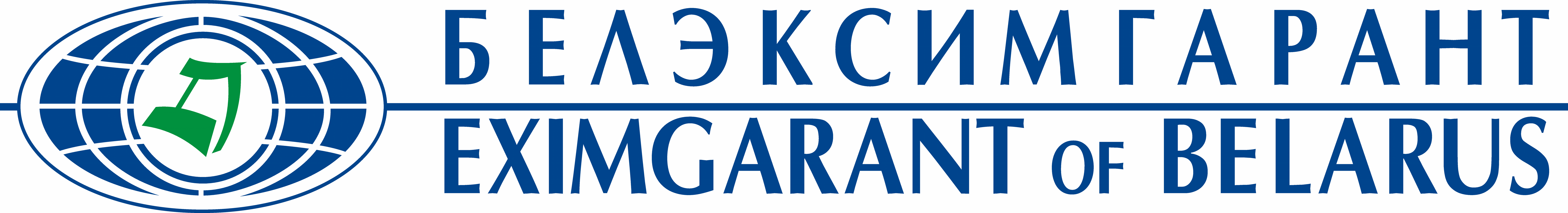 УТВЕРЖДАЮЗаместительгенерального директора«Белэксимгарант»_______________ О.В.Павловский«20» января 2020 г.Правила №61добровольного страхования расходов, связанных с эксплуатацией транспортных средств (технический ассистанс)Минск 2020ОБЩИЕ ПОЛОЖЕНИЯ1. В соответствии с законодательством Республики Беларусь и на условиях настоящих Правил Белорусское республиканское унитарное предприятие экспортно-импортного страхования «Белэксимгарант» (далее – страховщик) заключает договоры добровольного страхования расходов, связанных с эксплуатацией транспортных средств (технический ассистанс) (далее – договоры страхования) с лицами, указанными в пункте 2 настоящих Правил (далее – страхователи).2. Страхователями являются юридические лица любой организационно-правовой формы и формы собственности, индивидуальные предприниматели, дееспособные физические лица, в том числе иностранные граждане и лица без гражданства, заключившие со страховщиком договор страхования и уплатившие страховой взнос. Договор страхования может быть заключен в пользу лица (страхователя или выгодоприобретателя), имеющего основанный на законодательстве или договоре интерес в сохранении принятого на страхование имущества.Выгодоприобретатель – лицо, имеющее основанный на законодательстве или договоре интерес в сохранении имущества, в пользу которого заключен договор страхования.Заключение договора страхования в пользу выгодоприобретателя не освобождает страхователя от выполнения обязанностей по этому договору, за исключением случая, когда обязанности страхователя выполнены выгодоприобретателем.3. Договоры страхования, заключенные на условиях настоящих Правил, по соглашению между страховщиком и страхователем могут распространять свое действие на территорию Республики Беларусь и (или) зарубежных стран (при наличии договоров (соглашений) об оказании помощи по урегулированию убытков на территории этих стран).4. Основные термины, используемые в настоящих Правилах:ассистирующая компания – юридическое лицо (индивидуальный предприниматель), с которым страховщиком заключен договор об оказании услуг (или договор об организации услуг) при наступлении страхового случая;дорожно-транспортное происшествие – происшествие, совершенное с участием хотя бы одного находившегося в движении механического транспортного средства, в результате которого причинен вред имуществу физического лица либо имуществу юридического лица; техническая авария – непредвиденная поломка (повреждение, неполадка, неисправность) транспортного средства, вызывающая немедленную остановку и (или) невозможность самостоятельного движения в соответствии с действующими Правилами дорожного движения; транспортные средства – легковые автомобили, грузопассажирские автомобили, микроавтобусы с количеством посадочных мест до 9 (включая место водителя), грузовые автомобили с разрешенной максимальной массой до 40 тонн, допущенные к участию в дорожном движении в установленном порядке;эвакуация – перемещение транспортного средства, получившего повреждения и неспособного передвигаться своим ходом (или в случае, когда самостоятельное передвижение запрещено Правилами дорожного движения, действующими в стране места пребывания), с места дорожно-транспортного происшествия или технической аварии к ближайшему месту ремонта (стоянки, хранения).ОБЪЕКТ СТРАХОВАНИЯ5. Объектом страхования являются не противоречащие законодательству Республики Беларусь имущественные интересы страхователя (выгодоприобретателя), связанные с возникновением непредвиденных расходов в связи с технической аварией или дорожно-транспортным происшествием с участием транспортного средства, принадлежащего ему на праве собственности (владения, пользования, распоряжения) или на ином законном основании.СТРАХОВОЙ СЛУЧАЙ. ВАРИАНТЫ СТРАХОВАНИЯ6. Страховой случай – факт понесения (либо необходимости осуществления) страхователем (выгодоприобретателем) непредвиденных расходов в результате оказания  страхователю (выгодоприобретателю) услуг (из числа предусмотренных договором страхования) юридическим лицом (индивидуальным предпринимателем), в том числе и на основании заключенного  между страховщиком и юридическим лицом (индивидуальным предпринимателем) договора об оказании услуг (или договора об организации услуг), в результате дорожно-транспортного происшествия или технической аварии с участием транспортного средства, в отношении которого заключен договор страхования, в связи с чем у страховщика возникает обязанность произвести выплату страхового возмещения.7. Не являются страховым случаем и не подлежат возмещению расходы, возникшие: 7.1. при управлении транспортным средством страхователем (выгодоприобретателем или иным лицом, допущенным к управлению транспортным средством), находившимся в состоянии алкогольного опьянения, под воздействием наркотических, токсических средств или других одурманивающих веществ, психотропных, медикаментозных препаратов, применение которых не рекомендовано или противопоказано при управлении транспортным средством, а также в случае отказа от медицинского освидетельствования после дорожно-транспортного происшествия; 7.2. при отсутствии у страхователя (выгодоприобретателя или иного лица, допущенного к управлению транспортным средством) права управления транспортным средством данной категории;7.3. при использовании транспортного средства в целях обучения вождению или для участия в соревнованиях и испытаниях;7.4. при эксплуатации неисправного транспортного средства (в соответствии с перечнем неисправностей транспортных средств и условий, при которых запрещается участие в дорожном движении, определенном Правилами дорожного движения).8. Страховщиком также не оплачиваются: стоимость запасных частей и деталей, необходимых для устранения технической аварии, последствий ДТП;стоимость материалов (дистиллированная вода, электролит, тормозная жидкость, горюче-смазочные материалы (ГСМ) и т.п.);повреждения, возникшие во время выполнения ремонтных работ по устранению технической аварии либо эвакуации транспортного средства;расходы, возникшие в связи с ложным вызовом;стоимость услуг связи.9. Заключение договора страхования возможно по одному из следующих вариантов:9.1. Вариант страхования «Стандарт»Территория действия договора страхования – Республика Беларусь.  9.1.1. Договор страхования  заключается в отношении: легковых автомобилей, грузовых (грузопассажирских) автомобилей с разрешенной максимальной массой до 3,5 тонн и микроавтобусов с количеством посадочных мест до 9 (включая место водителя), зарегистрированных на территории Республики Беларусь в установленном законодательством порядке; приобретенных у юридического лица, имеющего право на продажу, ввоз и вывоз транспортных средств (официального дилера на территории Республики Беларусь), и подлежащих регистрации на территории Республики Беларусь в установленном законодательством порядке; зарегистрированных за пределами Республики Беларусь. Предусматривается возмещение расходов, связанных с оказанием следующих услуг:- по устранению поломок на месте технической аварии или дорожно-транспортного происшествия, если такой ремонт может быть осуществлен по месту выезда (замена колеса на запасное колесо (при его наличии), подкачка колеса; помощь в случае разрядки аккумулятора: запуск двигателя от внешнего источника или методом буксировки; вскрытие автомобиля при отсутствии ключа (при наличии технической возможности), при заклинившем дверном замке; отключение сигнализации (за исключением охранных систем, установленных заводом-изготовителем или дилерским центром на транспортном средстве, находящемся на гарантийном обслуживании); подвоз топлива, при отсутствии его в баке, в количестве пяти литров один раз в течение срока действия договора страхования (стоимость топлива оплачивается страхователем (выгодоприобретателем) самостоятельно));- по эвакуации транспортного средства с места технической аварии или дорожно-транспортного происшествия до ближайшего места ремонта (стоянки, хранения). Транспортные средства с действующей технической гарантией эвакуируются до ближайшего сервисного центра, имеющего авторизацию данной марки.Страховая сумма по договору устанавливается в соответствии с Приложением 1 к настоящим Правилам:- для легковых автомобилей, грузовых (грузопассажирских) автомобилей с разрешенной максимальной массой до 3,5 тонны и микроавтобусов с количеством посадочных мест до 9 (включая место водителя), зарегистрированных (подлежащих регистрации) на территории Республике Беларусь, в размере 1 000 евро;- для легковых автомобилей, грузовых (грузопассажирских) автомобилей с разрешенной максимальной массой до 3,5 тонны и микроавтобусов с количеством посадочных мест до 9 (включая место водителя), зарегистрированных за пределами Республики Беларусь, –    1 500 евро;9.1.2. Договор страхования заключается в отношении грузовых (грузопассажирских) транспортных средств с разрешенной максимальной массой свыше 3,5 тонн до 40 тонн, зарегистрированных в установленном порядке на территории Республики Беларусь или за пределами Республики Беларусь. Предусматривается возмещение расходов, связанных с оказанием следующих услуг:- по устранению поломок на месте технической аварии или дорожно-транспортного происшествия, если такой ремонт может быть осуществлен по месту выезда (замена колеса на запасное колесо (при его наличии), подкачка колеса; помощь в случае разрядки аккумулятора: запуск двигателя от внешнего источника);- по разгрузке груженого автотранспорта (в случае технической аварии или дорожно-транспортного происшествия);- по эвакуации транспортного средства с места технической аварии или дорожно-транспортного происшествия до ближайшего места ремонта (стоянки, хранения). Транспортные средства с действующей технической гарантией эвакуируются до ближайшего сервисного центра, имеющего авторизацию данной марки.Страховая сумма по договору устанавливается в соответствии с Приложением 1 к настоящим Правилам: - для грузовых (грузопассажирских) транспортных средств с разрешенной максимальной массой свыше 3,5 тонн до 40 тонн, зарегистрированных на территории Республики Беларусь, в размере 2 000 евро;- для грузовых (грузопассажирских) транспортных средств с разрешенной максимальной массой свыше 3,5 тонн до 40 тонн, зарегистрированных за пределами Республики Беларусь, - 3 000 евро.Вариант страхования предусматривает также оказание информационной помощи (круглосуточное предоставление информации о телефонах и адресах сервисных станций, автозаправочных станций; об услугах эвакуаторов, о телефонах скорой медицинской помощи, о телефонах автомобильной инспекции; поиск и запись на ремонт на ближайшую от места дорожно-транспортного происшествия или технической аварии станцию технического обслуживания).9.2. Вариант страхования «Европейский»Территория действия договора страхования – за пределами Республики Беларусь – Австрия, Бельгия, Босния и Герцеговина, Болгария, Хорватия, Кипр, Чешская Республика, Дания, Эстония, Финляндия, Франция, Германия, Греция, Венгрия, Исландия, Ирландия, Италия, Латвия, Литва, Люксембург, Республика Северная Македония, Мальта, Черногория, Нидерланды, Норвегия, Польша, Португалия, Румыния, Россия, Сербия, Словацкая Республика, Словения, Испания, Швеция, Швейцария, Турция, Украина (за исключением Луганской и Донецкой областей), Соединенное Королевство Великобритании и Северной Ирландии.9.2.1. Договор страхования заключается в отношении: легковых автомобилей, грузовых (грузопассажирских) автомобилей с разрешенной максимальной массой до 3,5 тонн и микроавтобусов с количеством посадочных мест до 9 (включая место водителя), зарегистрированных на территории Республики Беларусь в установленном законодательством порядке. Предусматривается возмещение расходов, связанных с оказанием следующих услуг:- по вызову технического специалиста непосредственно на место технической аварии или дорожно-транспортного происшествия для устранения поломки, а также услуг по устранению поломок на месте технической аварии или дорожно-транспортного происшествия, если такой ремонт может быть осуществлен (замена колеса на запасное (при его наличии), подкачка колеса; помощь в случае разрядки аккумулятора: запуск двигателя от внешнего источника или методом буксировки; вскрытие автомобиля при отсутствии ключа (при наличии технической возможности), при заклинившем дверном замке; отключение сигнализации (за исключением охранных систем, установленных заводом-изготовителем или дилерским центром на транспортном средстве, находящемся на гарантийном обслуживании); подвоз топлива, при отсутствии его в баке, в количестве пяти литров один раз в течение срока действия договора страхования (стоимость топлива оплачивается страхователем (выгодоприобретателем) самостоятельно));- по эвакуации транспортного средства с места технической аварии или дорожно-транспортного происшествия до ближайшего места ремонта (стоянки, хранения) в случае, если транспортное средство не может быть отремонтировано на месте. Транспортные средства с действующей технической гарантией эвакуируются до ближайшего сервисного центра, имеющего авторизацию данной марки;- по организации предоставления аналогичного по характеристикам автомобиля на время ремонта поврежденного транспортного средства (услуга предоставляется только по договорам страхования, заключенным в отношении легковых автомобилей) либо по организации размещения водителя и (или) лиц, следующих с ним в поврежденном транспортном средстве, в гостинице, ближайшей от места ремонта (стоянки, хранения). Страхователь (выгодоприобретатель) имеет право выбора: либо воспользоваться подменным автомобилем, либо разместиться в гостинице. Возмещение расходов может быть произведено только в случае эвакуации транспортного средства. Понесенные страхователем (выгодоприобретателем) расходы по прокату транспортного средства возмещаются непосредственно страхователю (выгодоприобретателю) в размере не более 100 евро в сутки за период не более трех суток после предоставления документов, подтверждающих понесенные расходы. В случае организации размещения водителя и (или) лиц, следующих с ним в поврежденном транспортном средстве, в гостинице, ближайшей от места ремонта (стоянки, хранения), страхователю (выгодоприобретателю) возмещается стоимость одного номера в сутки (стоимостью не более 100 евро в сутки) за период не более трех суток. Понесенные страхователем (выгодоприобретателем) расходы по проживанию возмещаются непосредственно страхователю (выгодоприобретателю) после предоставления документов, подтверждающих понесенные расходы; - по организации доставки водителя и (или) лиц, следующих с ним в поврежденном транспортном средстве, в Республику Беларусь либо до места их следования: заказ билетов на автобус, поезд или самолет. Стоимость билетов оплачивается страхователем (выгодоприобретателем) самостоятельно.Страховая сумма по договору страхования устанавливается в размере 3 000 евро (Приложение 1 к настоящим Правилам).9.2.2. Договор страхования заключается в отношении грузовых (грузопассажирских) транспортных средств с разрешенной максимальной массой свыше 3,5 тонн до 40 тонн, зарегистрированных на территории Республики Беларусь в установленном законодательством порядке. Предусматривается возмещение расходов, связанных с оказанием следующих услуг:- по вызову технического специалиста непосредственно на место технической аварии или дорожно-транспортного происшествия для устранения поломки, а также услуг по устранению поломки на месте технической аварии или дорожно-транспортного происшествия, если такой ремонт может быть осуществлен (замена колеса на запасное (при его наличии), подкачка колеса; помощь в случае разрядки аккумулятора: запуск двигателя от внешнего источника);- по эвакуации транспортного средства с места технической аварии или дорожно-транспортного происшествия до ближайшего места ремонта (стоянки, хранения) в случае, если транспортное средство не может быть отремонтировано на месте. Транспортные средства с действующей технической гарантией эвакуируются до ближайшего сервисного центра, имеющего авторизацию данной марки;- по организации размещения водителя и (или) лиц, следующих с ним в поврежденном транспортном средстве, в гостинице, ближайшей от места ремонта (стоянки, хранения). Возмещение расходов может быть произведено только в случае эвакуации транспортного средства.В случае организации размещения водителя и (или) лиц, следующих с ним в поврежденном транспортном средстве, в гостинице, ближайшей от места ремонта (стоянки, хранения), страхователю (выгодоприобретателю) возмещается стоимость одного номера в сутки (стоимостью не более 100 евро в сутки) за период не более трех суток. Понесенные страхователем (выгодоприобретателем) расходы по проживанию возмещаются непосредственно после предоставления им документов, подтверждающих понесенные расходы.Страховая сумма по договору страхования устанавливается в размере 5 000 евро (Приложение 1 к настоящим Правилам).Вариант страхования предусматривает также оказание информационной помощи (круглосуточное предоставление информации о телефонах и адресах сервисных станций, автозаправочных станций; об услугах эвакуаторов, о телефонах скорой медицинской помощи, о телефонах автомобильной инспекции, предоставление информации об очередях в пунктах пропуска через границу Республики Беларусь, предоставление информации о стоимости топлива на территории стран, где действует договор страхования; поиск ближайшего места ремонта для устранения технической неполадки).9.3. Вариант страхования «Европа (мини)»Территория действия договора страхования – за пределами Республики Беларусь – Австрия, Бельгия, Босния и Герцеговина, Болгария, Хорватия, Кипр, Чешская Республика, Дания, Эстония, Финляндия, Франция, Германия, Греция, Венгрия, Исландия, Ирландия, Италия, Латвия, Литва, Люксембург, Республика Северная Македония, Мальта, Черногория, Нидерланды, Норвегия, Польша, Португалия, Румыния, Россия, Сербия, Словацкая Республика, Словения, Испания, Швеция, Швейцария, Турция, Украина (за исключением Луганской и Донецкой областей), Соединенное Королевство Великобритании и Северной Ирландии.Договор страхования заключается в отношении легковых автомобилей, грузовых (грузопассажирских) автомобилей с разрешенной максимальной массой до 3,5 тонн и микроавтобусов с количеством посадочных мест до 9 (включая место водителя), зарегистрированных на территории Республики Беларусь в установленном законодательством порядке.Предусматривается возмещение расходов, связанных с оказанием следующих услуг:- по вызову технического специалиста непосредственно на место технической аварии или дорожно-транспортного происшествия для устранения поломки, а также услуг по устранению поломки на месте технической аварии или дорожно-транспортного происшествия, если такой ремонт может быть осуществлен (замена колеса на запасное (при его наличии), подкачка колеса; помощь в случае разрядки аккумулятора: запуск двигателя от внешнего источника или методом буксировки); - по эвакуации транспортного средства с места технической аварии или дорожно-транспортного происшествия до ближайшего места ремонта (стоянки, хранения) в случае, если транспортное средство не может быть отремонтировано на месте. Транспортные средства с действующей технической гарантией эвакуируются до ближайшего сервисного центра, имеющего авторизацию данной марки.Страховая сумма по договору страхования устанавливается в размере 1 000 евро (Приложение 1 к настоящим Правилам).Вариант страхования предусматривает также оказание информационной помощи (круглосуточное предоставление информации о телефонах и адресах сервисных станций, автозаправочных станций; об услугах эвакуаторов, о телефонах скорой медицинской помощи, о телефонах автомобильной инспекции, предоставление информации об очередях в  пунктах пропуска через границу Республики Беларусь, предоставление информации о стоимости топлива на территории стран, где действует договор страхования; поиск ближайшего места ремонта для устранения поломки).9.4. Вариант страхования «ЕвроСтандарт»Территория действия договора страхования – Республика Беларусь и за пределами Республики Беларусь – Австрия, Бельгия, Босния и Герцеговина, Болгария, Хорватия, Кипр, Чешская Республика, Дания, Эстония, Финляндия, Франция, Германия, Греция, Венгрия, Исландия, Ирландия, Италия, Латвия, Литва, Люксембург, Республика Северная Македония, Мальта, Черногория, Нидерланды, Норвегия, Польша, Португалия, Румыния, Россия, Сербия, Словацкая Республика, Словения, Испания, Швеция, Швейцария, Турция, Украина (за исключением Луганской и Донецкой областей), Соединенное Королевство Великобритании и Северной Ирландии.Договор страхования  заключается в отношении: легковых автомобилей, грузовых (грузопассажирских) автомобилей с разрешенной максимальной массой до 3,5 тонн и микроавтобусов с количеством посадочных мест до 9 (включая место водителя), зарегистрированных на территории Республики Беларусь в установленном законодательством порядке; приобретенных у юридического лица, имеющего право на продажу, ввоз и вывоз транспортных средств (официального дилера на территории Республики Беларусь), и подлежащих регистрации на территории Республики Беларусь в установленном законодательством порядке. Предусматривается возмещение расходов, связанных с оказанием следующих услуг:- по вызову технического специалиста непосредственно на место технической аварии или дорожно-транспортного происшествия для устранения поломки, а также услуг по устранению поломки на месте технической аварии или дорожно-транспортного происшествия, если такой ремонт может быть осуществлен по месту выезда (замена колеса на запасное колесо (при его наличии), подкачка колеса; помощь в случае разрядки аккумулятора: запуск двигателя от внешнего источника или методом буксировки; вскрытие автомобиля при отсутствии ключа (при наличии технической возможности), при заклинившем дверном замке; отключение сигнализации (за исключением охранных систем, установленных заводом-изготовителем или дилерским центром на транспортном средстве, находящемся на гарантийном обслуживании);  подвоз топлива, при отсутствии его в баке, в количестве пяти литров один раз в течение срока действия договора страхования (стоимость топлива оплачивается страхователем (выгодоприобретателем) самостоятельно));- по эвакуации транспортного средства с места технической аварии или дорожно-транспортного происшествия до ближайшего места ремонта (стоянки, хранения). Транспортные средства с действующей технической гарантией эвакуируются до ближайшего сервисного центра, имеющего авторизацию данной марки;- по организации предоставления за пределами Республики Беларусь аналогичного по характеристикам автомобиля на время ремонта поврежденного транспортного средства (услуга предоставляется только по договорам страхования, заключенным в отношении легковых автомобилей) либо по организации размещения водителя и (или) лиц, следующих с ним в поврежденном транспортном средстве, в гостинице, ближайшей от места ремонта (стоянки, хранения). Страхователь (выгодоприобретатель) имеет право выбора: либо воспользоваться подменным автомобилем, либо разместиться в гостинице. Возмещение расходов может быть произведено только в случае эвакуации транспортного средства. Понесенные страхователем (выгодоприобретателем) расходы по прокату транспортного средства возмещаются непосредственно страхователю (выгодоприобретателю) в размере не более 100 евро в сутки за период не более трех суток после предоставления документов, подтверждающих понесенные расходы. В случае организации размещения водителя и (или) лиц, следующих с ним в поврежденном транспортном средстве, в гостинице, ближайшей от места ремонта (стоянки, хранения), страхователю (выгодоприобретателю) возмещается стоимость одного номера в сутки (стоимостью не более 100 евро в сутки) за период не более трех суток. Понесенные страхователем (выгодоприобретателем) расходы по проживанию возмещаются непосредственно страхователю (выгодоприобретателю) после предоставления им документов, подтверждающих понесенные расходы;- по организации доставки водителя и (или) лиц, следующих с ним в поврежденном транспортном средстве, в Республику Беларусь либо до места их следования: заказ билетов на автобус, поезд или самолет. Стоимость билетов оплачивается страхователем (выгодоприобретателем) самостоятельно. Страховая сумма по договору страхования устанавливается в размере 3 000 евро (Приложение 1 к настоящим Правилам).Вариант страхования предусматривает также оказание информационной поддержки (предоставление информации о телефонах и адресах сервисных станций, автозаправочных станций, об услугах эвакуаторов, о телефонах скорой медицинской помощи, о телефонах автомобильной инспекции, предоставление информации об очередях в пунктах пропуска через границу Республики Беларусь, предоставление информации о стоимости топлива на территории стран, где действует договор страхования).СТРАХОВАЯ СУММА10. Страховая сумма – установленная договором страхования денежная сумма, в пределах которой страховщик обязуется произвести выплату страхового возмещения при наступлении страхового случая. 11. Страховая сумма устанавливается в евро (валюта страхования).Размер страховой суммы зависит от выбранного варианта страхования и типа транспортного средства (Приложение 1 к настоящим Правилам).12. Если по договору страхования произведена выплата, то договор страхования продолжает действовать в пределах разницы между страховой суммой по договору страхования и суммой выплаченного страхового возмещения.Для   определения   размера   страховой суммы, оставшейся   после выплаты страхового возмещения (в случае, когда страховая сумма установлена в иностранной валюте, а выплата страхового возмещения произведена в белорусских рублях), пересчет белорусских рублей в иностранную валюту осуществляется по официальному курсу белорусского рубля по отношению к валюте страховой суммы, установленному Национальным банком Республики Беларусь на день оказания услуг.  СРОК ДЕЙСТВИЯ ДОГОВОРА СТРАХОВАНИЯ13. Договор страхования может быть заключен на срок до 1 года включительно. Срок действия договора страхования устанавливается в соответствии с Приложением 1 к настоящим Правилам в зависимости от выбранного варианта страхования.14. Договор страхования вступает в силу:14.1. при уплате страхового взноса (первой его части) наличными денежными средствами – со дня и времени уплаты страхователем страхового взноса (первой его части) страховщику (его представителю);14.2. при безналичных расчетах – со дня и времени заключения договора страхования, но не ранее дня и времени поступления страхового взноса (первой его части) на счет страховщика (его представителя).По соглашению сторон договор страхования также может вступать в силу с любого дня в течение 30 календарных дней со дня заключения договора страхования при условии уплаты страхователем страхового взноса (первой его части) по договору страхования.Если в договоре страхования (страховом полисе) не указано конкретное время начала срока его действия, таким временем считается 00 часов 00 минут дня начала срока действия договора страхования.Срок действия договора страхования заканчивается в 00 часов 00 минут дня, следующего за днем, указанным в договоре страхования (страховом полисе) как дата окончания срока действия договора страхования.15. Ответственность страховщика, обусловленная договором страхования, распространяется на страховые случаи, произошедшие после вступления договора страхования в силу и до его прекращения.СТРАХОВОЙ ВЗНОС И ПОРЯДОК ЕГО УПЛАТЫ16. Страховой взнос, подлежащий уплате по договору страхования, исчисляется исходя из страховой суммы, установленной по договору страхования, и действующих страховых тарифов, включающих базовые страховые тарифы (Приложение 1 к настоящим Правилам), и корректировочные коэффициенты к базовым страховым тарифам, утвержденные локальным правовым актом (распоряжением) страховщика (при их наличии).17. Страховой взнос уплачивается страхователем наличными денежными средствами или путем безналичных расчетов в соответствии с законодательством.Днем уплаты страхового взноса (его части) по договору страхования считается:при наличных расчетах – день уплаты денежных средств в кассу страховщика (его представителю);при безналичных расчетах (в том числе при перечислении наличных денежных средств через банк или иное учреждение, осуществляющее перевод денежных средств) – день поступления денежных средств на счет страховщика (его представителя).18. Страховой взнос по договору страхования может быть уплачен как в иностранной валюте (в порядке, установленном законодательством Республики Беларусь), так и в белорусских рублях по официальному курсу белорусского рубля по отношению к валюте страховой суммы, установленному Национальным банком Республики Беларусь на день уплаты страхового взноса (его части).19. Страховой взнос уплачивается страхователем единовременно при заключении договора страхования за весь срок его действия.По договору страхования, заключенному по вариантам «Стандарт» и «ЕвроСтандарт» на срок от 6 месяцев (включительно), уплата страхового взноса по соглашению сторон может быть произведена единовременно или в рассрочку (в два срока). При уплате страхового взноса в два срока первая часть страхового взноса в размере не менее 50% взноса уплачивается при заключении договора страхования, а оставшаяся часть – не позднее истечения последнего рабочего дня половины срока действия договора страхования, исчисляемого со дня вступления договора страхования в силу. ПОРЯДОК ЗАКЛЮЧЕНИЯ ДОГОВОРА СТРАХОВАНИЯ20. Договор страхования заключается на условиях настоящих Правил, принятых страхователем путем присоединения к договору страхования.Договор страхования может быть заключен путем составления одного документа, а также путем обмена документами посредством почтовой, телеграфной, телетайпной, электронной или иной связи, позволяющей достоверно установить, что документ исходит от стороны по договору, либо вручения страховщиком страхователю на основании его устного заявления страхового полиса, подписанного ими. К договору страхования должны прилагаться Правила, что удостоверяется записью в этом договоре страхования (страховом полисе). Условия, содержащиеся в Правилах, в том числе не включенные в текст договора страхования (страхового полиса), обязательны для страховщика, страхователя и выгодоприобретателя.21. Подписанием договора страхования страхователь дает свое согласие на передачу страховщиком его персональных данных юридическим лицам (индивидуальным предпринимателям), с которыми страховщиком заключены договоры об оказании услуг (договоры об организации услуг).22. В соответствии с настоящими Правилами договоры страхования заключаются в отношении транспортных средств, срок эксплуатации которых не превышает 15 лет с даты выпуска.23. В случае утраты страхового полиса (договора страхования) в период действия договора страхования страхователю на основании его письменного заявления выдается дубликат страхового полиса (копия договора страхования), после чего утраченный страховой полис считается недействительным и выплаты страхового возмещения по нему не производятся.ПРАВА И ОБЯЗАННОСТИ СТОРОН24. Страховщик имеет право:24.1. проверять сообщенную страхователем информацию, а также выполнение страхователем требований настоящих Правил и условий договора страхования;24.2. в случае неуплаты очередной части страхового взноса в установленный договором страхования срок прекратить договор страхования с 00 часов 00 минут дня, следующего за последним днем установленного срока уплаты очередной части страхового взноса;24.3. принимать такие меры, которые он считает необходимыми для сокращения убытков, вести все дела по урегулированию убытков;24.4. оспорить размер требований страхователя в установленном законодательством порядке;24.5. отказать в страховой выплате в случаях, предусмотренных пунктом 40 настоящих Правил;24.6. потребовать признания договора страхования недействительным в случаях и порядке, предусмотренных законодательством;24.7. потребовать возврата излишне выплаченной суммы страхового возмещения, если страхователь (выгодоприобретатель) отказывается от своего права требования к лицу, ответственному за убытки, возмещенные страховщиком, или осуществление этого права стало невозможным по вине страхователя (выгодоприобретателя).25. Страховщик обязан:25.1. при заключении договора страхования сверить в присутствии страхователя соответствие номеров кузова и двигателя транспортного средства с номерами, указанными в техническом паспорте;25.2. при заключении договора страхования выдать страхователю настоящие Правила, а также договор страхования (страховой полис);25.3. по случаям, признанным страховщиком страховыми, после получения всех необходимых документов, подтверждающих оказанные услуги, в течение 5 рабочих дней составить акт о страховом случае;25.4. по случаям, признанным страховщиком страховыми, произвести страховую выплату в срок, предусмотренный пунктом 35 настоящих Правил;25.5. не разглашать тайну сведений о страховании, за исключением случаев, предусмотренных законодательством;25.6. совершать другие действия, предусмотренные законодательством Республики Беларусь и настоящими Правилами.26. Страхователь имеет право:26.1. ознакомиться с настоящими Правилами;26.2. получить дубликат страхового полиса (копию договора страхования) в случае его утраты;26.3. отказаться от договора страхования в любое время, если к моменту отказа возможность наступления страхового случая не отпала по обстоятельствам иным, чем страховой случай;26.4. при отсутствии выплат страхового возмещения или заявленных убытков по указанному договору страхования по соглашению со страховщиком изменить условия действующего договора страхования:26.4.1. заменить транспортное средство, указанное в договоре страхования, на другое транспортное средство на срок до окончания действия договора страхования;26.4.2. заменить выгодоприобретателя (при наличии документов, подтверждающих интерес в сохранении имущества).Изменение условий договора страхования (замена транспортного средства, замена выгодоприобретателя) производится путем заключения договора о внесении изменений в условия страхования, изложенные в договоре страхования (страховом полисе), на основании письменного заявления страхователя.27. Страхователь обязан:27.1.  при заключении договора страхования предъявить документ, подтверждающий основанный на законодательстве или договоре интерес страхователя (выгодоприобретателя) в сохранении принимаемого на страхование транспортного средства;  27.2. при заключении договора страхования предъявить транспортное средство для его осмотра страховщику в технически исправном состоянии;27.3. ознакомить выгодоприобретателя с его правами и обязанностями по договору страхования, предоставлять ему информацию об изменении условий договора страхования;27.4. своевременно уплачивать страховой взнос (его части) в размере и порядке, предусмотренных договором страхования;27.5. уведомить страховщика о наступлении события, которое по условиям договора страхования может быть признано страховым случаем, в срок не позднее 3 рабочих дней после наступления указанного события;27.6. при наступлении события, которое по условиям договора страхования может быть признано страховым случаем:27.6.1. при обращении к представителю страховщика сообщить:номер договора страхования (страхового полиса);фамилию, имя, отчество заявителя;фамилию, имя, отчество (наименование организации) страхователя;срок действия договора страхования;государственный регистрационный знак транспортного средства;точное место нахождения транспортного средства;номера телефонов, по которым можно связаться со страхователем;причину обращения, характер требуемой помощи;27.6.2. дождаться прибытия представителей службы технической помощи (в случае необходимости их выезда);27.7. обеспечить страховщику возможность проводить проверку факта наступления события и размера убытка, предоставлять для этих целей необходимую информацию и документы;27.8. передать страховщику, выплатившему страховое возмещение, все документы и доказательства и сообщить ему все сведения, необходимые для осуществления страховщиком перешедшего к нему права требования, которое страхователь имеет к лицу, ответственному за убытки, возмещенные в результате страхования.ОПРЕДЕЛЕНИЕ РАЗМЕРА И ПОРЯДОК СУЩЕСТВЛЕНИЯВЫПЛАТЫ страхового возмещения28. Страховое возмещение может быть выплачено только после того, как будут установлены факт, причины и размер ущерба от страхового случая, предусмотренного договором страхования, и составлен акт о страховом случае (Приложение 3 к настоящим Правилам).29. Страховое возмещение выплачивается в размере ущерба в пределах страховой суммы, установленной договором страхования по соответствующему варианту страхования.30. Размер ущерба определяется как сумма стоимости услуг, оказанных в связи с наступлением страхового случая с учетом варианта страхования.При наступлении страхового случая расчет суммы страхового возмещения производится в валюте, в которой установлена страховая сумма, а выплата страхового возмещения осуществляется в валюте, в которой уплачен страховой взнос, если иное не предусмотрено законодательством или соглашением между страховщиком и юридическими лицами (индивидуальными предпринимателями), выполнившими работы (оказавшими, организовавшими оказание услуг) в соответствии с заключенными со страховщиком договорами. 31. Пересчет валюты страховой суммы в валюту уплаты страхового взноса осуществляется по официальному курсу соответствующей валюты, установленному Национальным банком Республики Беларусь на дату оказания услуг.32. Выплата страхового возмещения производится:32.1. юридическим лицам, индивидуальным предпринимателям, выполнившим работы (оказавшим, организовавшим услуги) в соответствии с заключенным со страховщиком договорами на оказание (организацию) услуг; 32.2. страхователю (выгодоприобретателю) в случае самостоятельной оплаты оказанных услуг.33. В случае самостоятельной оплаты услуг, страхователь (выгодоприобретатель) обязан в срок не позднее 30 рабочих дней после оказания услуги обратиться к страховщику и предоставить следующие документы: 33.1. по страховым случаям, произошедшим на территории Республики Беларусь: извещение об оказании услуг технической помощи (Приложение 2 к настоящим Правилам); объяснительную водителя об обстоятельствах наступления страхового случая; оригиналы платежных документов, счетов (с указанием ФИО лица, оплатившего расходы, наименования расходов, даты оплаты расходов);33.2. по страховым случаям, произошедшим за пределами Республики Беларусь: объяснительную водителя об обстоятельствах наступления страхового случая; оригиналы платежных документов, счетов (с указанием ФИО лица, оплатившего расходы, наименования расходов, даты оплаты расходов). Юридические лица, индивидуальные предприниматели, выполнившие работы и (или) оказавшие (организовавшие оказание) услуги, предоставляют следующие документы: документы, подтверждающие обстоятельства наступления страхового случая, в том числе как поступило уведомление о необходимости оказания услуг (по телефону, по электронной почте и т.д.), характер и причина поломки, перечень оказанных услуг, расчет размера вреда с учетом прейскуранта цен на услуги в соответствии с заключенным между страховщиком и ассистирующей компанией договором на оказание (организацию) услуг.В каждом конкретном случае страховщик вправе самостоятельно определять перечень необходимых для выплаты страхового возмещения документов и запрашивать их в соответствующих компетентных органах.Непредоставление требуемых страховщиком документов без объективных причин дает ему право отказать в страховой выплате в части убытка, не подтвержденного такими документами. 34.  На основании представленных документов, перечисленных в пункте 33 настоящих Правил, страховщик в течение 5 рабочих дней обязан принять решение о признании либо непризнании заявленного события страховым случаем. При признании события страховым случаем и отсутствии оснований для отказа в выплате страхового возмещения страховщик в указанный срок составляет акт о страховом случае (Приложение 3 к настоящим Правилам) и производит расчет суммы страхового возмещения. В случае непризнания события страховым случаем либо наличия оснований для отказа в выплате страхового возмещения страховщик письменно уведомляет страхователя о принятом решении с мотивацией причин отказа.35. Выплата страхового возмещения производится в течение 5 рабочих дней после составления страховщиком акта о страховом случае.36. Если страхователь (выгодоприобретатель) получил возмещение убытка от третьих лиц, страховщик выплачивает лишь разницу между суммой ущерба, подлежащего возмещению по условиям страхования, и суммой, полученной от третьих лиц.37. Страхователь (выгодоприобретатель) обязан возвратить страховщику полученную сумму страхового возмещения (или ее соответствующую часть), если обнаружится такое обстоятельство, которое по закону или настоящим Правилам полностью или частично лишает страхователя (выгодоприобретателя) права на ее получение.38. Страховщик освобождается от выплаты страхового возмещения, если: 38.1. страховой случай наступил вследствие воздействия ядерного взрыва, радиации или радиоактивного загрязнения, военных действий, гражданской войны, забастовки, конфискации, изъятия или ареста транспортного средства; 38.2. страхователь (выгодоприобретатель) отказался от своего права требования к лицу, ответственному за убытки, возмещенные страховщиком, или осуществление этого права стало невозможным по вине страхователя (выгодоприобретателя);38.3. страховой случай наступил вследствие умысла страхователя (выгодоприобретателя).39. Страховщик освобождается от возмещения убытков, возникших вследствие того, что страхователь умышленно не принял разумных и доступных ему мер, чтобы уменьшить возможные убытки. 40. Страховщик вправе отказать в выплате страхового возмещения, если страхователь (выгодоприобретатель) после того, как ему стало известно о наступлении страхового случая, не уведомил о его наступлении страховщика в предусмотренный Правилами страхования срок (подпункт 27.5 пункта 27 настоящих Правил), если не будет доказано, что страховщик своевременно узнал о наступлении страхового случая, либо что отсутствие у страховщика сведений об этом не могло сказаться на его обязанности произвести выплату страхового возмещения. 41. Страховщик несет ответственность, предусмотренную законодательством, за неисполнение или ненадлежащее исполнение своих обязательств.За несвоевременную выплату страхового возмещения страховщик уплачивает страхователю (выгодоприобретателю) пеню за каждый день просрочки в размере 0,1% юридическому лицу, индивидуальному предпринимателю и 0,5% физическому лицу от несвоевременно выплаченной суммы.42. Обязательства страховщика по выплате страхового возмещения, возникшие до прекращения договора страхования в результате наступления страхового случая, но не исполненные к моменту прекращения договора, продолжают действовать до полного их исполнения.ПРЕКРАЩЕНИЕ ДОГОВОРА СТРАХОВАНИЯ43. Договор страхования прекращается в случаях:43.1. истечения срока его действия;43.2. исполнения страховщиком обязательств по договору страхования в полном объеме;43.3. неуплаты страхователем очередной части страхового взноса в установленный договором страхования срок и размере;43.4. смерти страхователя – физического лица, прекращения в установленном порядке деятельности страхователя - индивидуального предпринимателя, ликвидации либо реорганизации страхователя - юридического лица, за исключением случаев, когда права и обязанности страхователя по договору страхования переходят к его правопреемнику;43.5. если после его вступления в силу возможность наступления страхового случая отпала, и действие договора страхования прекратилось по обстоятельствам иным, чем страховой случай;43.6. по соглашению страхователя и страховщика, оформленному в письменном виде.44. Страхователь (выгодоприобретатель) вправе отказаться от договора страхования в любое время, если к моменту отказа возможность наступления страхового случая не отпала по обстоятельствам иным, чем страховой случай. В этом случае уплаченный страховщику страховой взнос (его часть) возврату не подлежит.Договор страхования досрочно прекращается с момента получения страховщиком письменного отказа страхователя от договора страхования.45. В случаях, предусмотренных подпунктами 43.4 – 43.6 пункта 43 настоящих Правил, страховщик имеет право на часть страхового взноса пропорционально времени, в течение которого действовал договор страхования.46. Не подлежит возврату уплаченный страховой взнос при досрочном прекращении договора страхования, если по нему производилась выплата страхового возмещения. В случае, когда по договору страхования получено уведомление о наступлении события, которое впоследствии может быть признано страховым случаем, решение о возврате части страхового взноса принимается после принятия страховщиком решения о признании (непризнании) заявленного случая страховым и выплате страхового возмещения.47. Возврат части страхового взноса производится в валюте уплаты страхового взноса в течение 5 рабочих дней со дня прекращения действия договора страхования. За несвоевременный возврат страхового взноса (его части) страховщик уплачивает страхователю (выгодоприобретателю) пеню в размере 0,1% юридическому лицу и индивидуальному предпринимателю и 0,5% физическому лицу от суммы, подлежащей возврату, за каждый день просрочки.СУБРОГАЦИЯ48. К страховщику, выплатившему страховое возмещение, переходит в пределах выплаченной суммы право требования, которое страхователь (выгодоприобретатель) имеет к лицу, ответственному за убытки, возмещенные в результате страхования. Страхователь (выгодоприобретатель) обязан передать страховщику все документы и доказательства и сообщить ему все сведения, необходимые для осуществления страховщиком перешедшего к нему права требования.49. Если страхователь (выгодоприобретатель) отказывается от своего права требования к лицу, ответственному за убытки, возмещенные страховщиком, или осуществление этого права стало невозможным по вине страхователя (выгодоприобретателя), страховщик освобождается от выплаты страхового возмещения полностью или в соответствующей части и вправе потребовать возврата излишне выплаченной суммы страхового возмещения.ПОРЯДОК РАЗРЕШЕНИЯ СПОРОВ50. Споры по договору страхования между страховщиком и страхователем (выгодоприобретателем) разрешаются путем переговоров, а при недостижении согласия - в судебном порядке.51. Иск по требованиям, вытекающим из договора страхования, может быть предъявлен в течение 3 лет со дня окончания срока действия договора страхования.Настоящие Правила вступают в силу с 1 марта 2020 года.Начальник сектора методологии страхования		                                         Т.С.ЛенькоПриложение 1 к Правилам №61 добровольного страхования расходов, связанных с эксплуатацией транспортных средств (технический ассистанс)БАЗОВЫЕ СТРАХОВЫЕ ТАРИФЫпо добровольному страхованию расходов, связанных с эксплуатацией транспортных средств (технический ассистанс), в евро Начальник сектораметодологии страхования					  	                                                                                  Т.С.ЛенькоПриложение 2 к Правилам №61 добровольного страхования расходов, связанных с эксплуатацией транспортных средств (технический ассистанс)БЕЛОРУССКОЕ РЕСПУБЛИКАНСКОЕ УНИТАРНОЕ ПРЕДПРИЯТИЕ ЭКСПОРТНО-ИМПОРТНОГО СТРАХОВАНИЯ«БЕЛЭКСИМГАРАНТ»ИЗВЕЩЕНИЕ ОБ ОКАЗАНИИ УСЛУГ ТЕХНИЧЕСКОЙ ПОМОЩИВарианты страхования согласно типу транспортного средстваВарианты страхования согласно типу транспортного средстваВарианты страхования согласно типу транспортного средстваСтраховая сумма, евроСрок страхованияСрок страхованияСрок страхованияСрок страхованияСрок страхованияСрок страхованияСрок страхованияСрок страхованияСрок страхованияСрок страхованияСрок страхованияСрок страхованияСрок страхованияСрок страхованияВарианты страхования согласно типу транспортного средстваВарианты страхования согласно типу транспортного средстваВарианты страхования согласно типу транспортного средстваСтраховая сумма, евродо 6 дней вкл.от 7 до 15 дней вкл.от 16 дней до 1 месяца вкл.свыше 1 до 2 месяцев вкл.свыше 2 до 3 месяцев вкл.свыше 3 до 4 месяцев вкл.свыше 4 до 5 месяцев вкл.свыше 5 до 6 месяцев вкл.свыше 6 до 7 месяцев вкл.свыше 7 до 8 месяцев вкл.свыше 8 до 9 месяцев вкл.свыше 9 до 10 месяцев вкл.свыше 10 до 11 месяцев вкл.свыше 11 до 12 месяцев вкл.Транспортные средства, зарегистрированные (подлежащие регистрации, если это предусмотрено вариантом страхования) в установленном порядке на территории Республики БеларусьСтандарт- Легковые автомобили;- Грузовые (грузопассажирские) автомобили с разрешенной максимальной массой до 3,5 тонн;- Микроавтобусы с количеством посадочных мест до 9 (включая место водителя).1 000591623283236404245474850Транспортные средства, зарегистрированные (подлежащие регистрации, если это предусмотрено вариантом страхования) в установленном порядке на территории Республики БеларусьСтандартГрузовые (грузопассажирские) транспортные средства с разрешенной максимальной массой свыше 3,5 тонн до 40 тонн.2 0009173143546270768186909396Транспортные средства, зарегистрированные (подлежащие регистрации, если это предусмотрено вариантом страхования) в установленном порядке на территории Республики БеларусьЕвропейский- Легковые автомобили;- Грузовые (грузопассажирские) автомобили с разрешенной максимальной массой до 3,5 тонн;- Микроавтобусы с количеством посадочных мест до 9 (включая место водителя).3 0008203949688497109119127134140145150Транспортные средства, зарегистрированные (подлежащие регистрации, если это предусмотрено вариантом страхования) в установленном порядке на территории Республики БеларусьЕвропейскийГрузовые (грузопассажирские) транспортные средства с разрешенной максимальной массой свыше 3,5 тонн до 40 тонн.5 000346786120148172192210225237248256265Транспортные средства, зарегистрированные (подлежащие регистрации, если это предусмотрено вариантом страхования) в установленном порядке на территории Республики БеларусьЕвропа(мини)- Легковые автомобили;- Грузовые (грузопассажирские) автомобили с разрешенной максимальной массой до 3,5 тонн;- Микроавтобусы с количеством посадочных мест до 9 (включая место водителя).1 0003691623283236404245474850Транспортные средства, зарегистрированные (подлежащие регистрации, если это предусмотрено вариантом страхования) в установленном порядке на территории Республики БеларусьЕвроСтандарт- Легковые автомобили;- Грузовые (грузопассажирские) автомобили с разрешенной максимальной массой до 3,5 тонн;- Микроавтобусы с количеством посадочных мест до 9 (включая место водителя).3 000118129138146152158163Транспортные средства, зарегистрированные в установленном порядке за пределами Республики БеларусьСтандарт- Легковые автомобили;- Грузовые (грузопассажирские) автомобили с разрешенной максимальной массой до 3,5 тонн;- Микроавтобусы с количеством посадочных мест до 9 (включая место водителя).1 5007132434424954596467707375Транспортные средства, зарегистрированные в установленном порядке за пределами Республики БеларусьСтандартГрузовые (грузопассажирские) транспортные средства с разрешенной максимальной массой свыше 3,5 тонн до 40 тонн.3 000132547658093105114122129134139144Данные договора добровольного страхования расходов, связанных с эксплуатацией транспортных средств (страхового полиса):Данные договора добровольного страхования расходов, связанных с эксплуатацией транспортных средств (страхового полиса):Данные договора добровольного страхования расходов, связанных с эксплуатацией транспортных средств (страхового полиса):Данные договора добровольного страхования расходов, связанных с эксплуатацией транспортных средств (страхового полиса):Данные договора добровольного страхования расходов, связанных с эксплуатацией транспортных средств (страхового полиса):Данные договора добровольного страхования расходов, связанных с эксплуатацией транспортных средств (страхового полиса):Данные договора добровольного страхования расходов, связанных с эксплуатацией транспортных средств (страхового полиса):Данные договора добровольного страхования расходов, связанных с эксплуатацией транспортных средств (страхового полиса):Данные договора добровольного страхования расходов, связанных с эксплуатацией транспортных средств (страхового полиса):Данные договора добровольного страхования расходов, связанных с эксплуатацией транспортных средств (страхового полиса):Данные договора добровольного страхования расходов, связанных с эксплуатацией транспортных средств (страхового полиса):Данные договора добровольного страхования расходов, связанных с эксплуатацией транспортных средств (страхового полиса):Данные договора добровольного страхования расходов, связанных с эксплуатацией транспортных средств (страхового полиса):Данные договора добровольного страхования расходов, связанных с эксплуатацией транспортных средств (страхового полиса):Данные договора добровольного страхования расходов, связанных с эксплуатацией транспортных средств (страхового полиса):Данные договора добровольного страхования расходов, связанных с эксплуатацией транспортных средств (страхового полиса):Данные договора добровольного страхования расходов, связанных с эксплуатацией транспортных средств (страхового полиса):Данные договора добровольного страхования расходов, связанных с эксплуатацией транспортных средств (страхового полиса):Данные договора добровольного страхования расходов, связанных с эксплуатацией транспортных средств (страхового полиса):Данные договора добровольного страхования расходов, связанных с эксплуатацией транспортных средств (страхового полиса):Данные договора добровольного страхования расходов, связанных с эксплуатацией транспортных средств (страхового полиса):Данные договора добровольного страхования расходов, связанных с эксплуатацией транспортных средств (страхового полиса):Данные договора добровольного страхования расходов, связанных с эксплуатацией транспортных средств (страхового полиса):Данные договора добровольного страхования расходов, связанных с эксплуатацией транспортных средств (страхового полиса):Данные договора добровольного страхования расходов, связанных с эксплуатацией транспортных средств (страхового полиса):Данные договора добровольного страхования расходов, связанных с эксплуатацией транспортных средств (страхового полиса):Данные договора добровольного страхования расходов, связанных с эксплуатацией транспортных средств (страхового полиса):Данные договора добровольного страхования расходов, связанных с эксплуатацией транспортных средств (страхового полиса):Данные договора добровольного страхования расходов, связанных с эксплуатацией транспортных средств (страхового полиса):Данные договора добровольного страхования расходов, связанных с эксплуатацией транспортных средств (страхового полиса):Данные договора добровольного страхования расходов, связанных с эксплуатацией транспортных средств (страхового полиса):Данные договора добровольного страхования расходов, связанных с эксплуатацией транспортных средств (страхового полиса):Полис серии №Полис серии №Полис серии №Полис серии №Полис серии №____________________________________________________________отот________________________________________________________________________________________________________________________действует додействует додействует додействует додействует додействует до_________________________________________________________________________________________________________Наименование страхователя:___________________________________________данные страхователя – наименование или Ф.И.О.___________________________________________местонахождениеНаименование страхователя:___________________________________________данные страхователя – наименование или Ф.И.О.___________________________________________местонахождениеНаименование страхователя:___________________________________________данные страхователя – наименование или Ф.И.О.___________________________________________местонахождениеНаименование страхователя:___________________________________________данные страхователя – наименование или Ф.И.О.___________________________________________местонахождениеНаименование страхователя:___________________________________________данные страхователя – наименование или Ф.И.О.___________________________________________местонахождениеНаименование страхователя:___________________________________________данные страхователя – наименование или Ф.И.О.___________________________________________местонахождениеНаименование страхователя:___________________________________________данные страхователя – наименование или Ф.И.О.___________________________________________местонахождениеНаименование страхователя:___________________________________________данные страхователя – наименование или Ф.И.О.___________________________________________местонахождениеНаименование страхователя:___________________________________________данные страхователя – наименование или Ф.И.О.___________________________________________местонахождениеНаименование страхователя:___________________________________________данные страхователя – наименование или Ф.И.О.___________________________________________местонахождениеНаименование страхователя:___________________________________________данные страхователя – наименование или Ф.И.О.___________________________________________местонахождениеНаименование страхователя:___________________________________________данные страхователя – наименование или Ф.И.О.___________________________________________местонахождениеНаименование страхователя:___________________________________________данные страхователя – наименование или Ф.И.О.___________________________________________местонахождениеНаименование службы Технической помощи, прибывшей на место:___________________________________________наименование юр. лица или ИП, его УНП____________________________________________местонахождениеНаименование службы Технической помощи, прибывшей на место:___________________________________________наименование юр. лица или ИП, его УНП____________________________________________местонахождениеНаименование службы Технической помощи, прибывшей на место:___________________________________________наименование юр. лица или ИП, его УНП____________________________________________местонахождениеНаименование службы Технической помощи, прибывшей на место:___________________________________________наименование юр. лица или ИП, его УНП____________________________________________местонахождениеНаименование службы Технической помощи, прибывшей на место:___________________________________________наименование юр. лица или ИП, его УНП____________________________________________местонахождениеНаименование службы Технической помощи, прибывшей на место:___________________________________________наименование юр. лица или ИП, его УНП____________________________________________местонахождениеНаименование службы Технической помощи, прибывшей на место:___________________________________________наименование юр. лица или ИП, его УНП____________________________________________местонахождениеНаименование службы Технической помощи, прибывшей на место:___________________________________________наименование юр. лица или ИП, его УНП____________________________________________местонахождениеНаименование службы Технической помощи, прибывшей на место:___________________________________________наименование юр. лица или ИП, его УНП____________________________________________местонахождениеНаименование службы Технической помощи, прибывшей на место:___________________________________________наименование юр. лица или ИП, его УНП____________________________________________местонахождениеНаименование службы Технической помощи, прибывшей на место:___________________________________________наименование юр. лица или ИП, его УНП____________________________________________местонахождениеНаименование службы Технической помощи, прибывшей на место:___________________________________________наименование юр. лица или ИП, его УНП____________________________________________местонахождениеНаименование службы Технической помощи, прибывшей на место:___________________________________________наименование юр. лица или ИП, его УНП____________________________________________местонахождениеНаименование службы Технической помощи, прибывшей на место:___________________________________________наименование юр. лица или ИП, его УНП____________________________________________местонахождениеНаименование службы Технической помощи, прибывшей на место:___________________________________________наименование юр. лица или ИП, его УНП____________________________________________местонахождениеНаименование службы Технической помощи, прибывшей на место:___________________________________________наименование юр. лица или ИП, его УНП____________________________________________местонахождениеНаименование службы Технической помощи, прибывшей на место:___________________________________________наименование юр. лица или ИП, его УНП____________________________________________местонахождениеНаименование службы Технической помощи, прибывшей на место:___________________________________________наименование юр. лица или ИП, его УНП____________________________________________местонахождениеНаименование службы Технической помощи, прибывшей на место:___________________________________________наименование юр. лица или ИП, его УНП____________________________________________местонахождениеВодитель автомобиля:Водитель автомобиля:Водитель автомобиля:Водитель автомобиля:Водитель автомобиля:Водитель автомобиля:Водитель автомобиля:Водитель автомобиля:Водитель автомобиля:Водитель автомобиля:Водитель автомобиля:Водитель автомобиля:Водитель автомобиля:Водитель автомобиля:Водитель автомобиля:Водитель автомобиля:Водитель автомобиля:Водитель автомобиля:Водитель автомобиля:Водитель автомобиля:Водитель автомобиля:Водитель автомобиля:Водитель автомобиля:Водитель автомобиля:Водитель автомобиля:Водитель автомобиля:Водитель автомобиля:Водитель автомобиля:Водитель автомобиля:Водитель автомобиля:Водитель автомобиля:Водитель автомобиля:Фамилия __________________________________Фамилия __________________________________Фамилия __________________________________Фамилия __________________________________Фамилия __________________________________Фамилия __________________________________Фамилия __________________________________Фамилия __________________________________Фамилия __________________________________Фамилия __________________________________Фамилия __________________________________Фамилия __________________________________Фамилия __________________________________Адрес проживания ___________________________Адрес проживания ___________________________Адрес проживания ___________________________Адрес проживания ___________________________Адрес проживания ___________________________Адрес проживания ___________________________Адрес проживания ___________________________Адрес проживания ___________________________Адрес проживания ___________________________Адрес проживания ___________________________Адрес проживания ___________________________Адрес проживания ___________________________Адрес проживания ___________________________Адрес проживания ___________________________Адрес проживания ___________________________Адрес проживания ___________________________Адрес проживания ___________________________Адрес проживания ___________________________Адрес проживания ___________________________Имя ______________________________________Имя ______________________________________Имя ______________________________________Имя ______________________________________Имя ______________________________________Имя ______________________________________Имя ______________________________________Имя ______________________________________Имя ______________________________________Имя ______________________________________Имя ______________________________________Имя ______________________________________Имя __________________________________________________________________________________________________________________________________________________________________________________________________________________________________________________________________________________________________________________________________________________________________________________________________________________________________________________________________________________________________________________________________________________________________________________________________________________________________________________________________________________________________________________________________________________________________________________________________________________________________________________________________________________________________________Отчество __________________________________Отчество __________________________________Отчество __________________________________Отчество __________________________________Отчество __________________________________Отчество __________________________________Отчество __________________________________Отчество __________________________________Отчество __________________________________Отчество __________________________________Отчество __________________________________Отчество __________________________________Отчество __________________________________Контактный № телефона ______________________Контактный № телефона ______________________Контактный № телефона ______________________Контактный № телефона ______________________Контактный № телефона ______________________Контактный № телефона ______________________Контактный № телефона ______________________Контактный № телефона ______________________Контактный № телефона ______________________Контактный № телефона ______________________Контактный № телефона ______________________Контактный № телефона ______________________Контактный № телефона ______________________Контактный № телефона ______________________Контактный № телефона ______________________Контактный № телефона ______________________Контактный № телефона ______________________Контактный № телефона ______________________Контактный № телефона ______________________Сведения о транспортном средстве:Сведения о транспортном средстве:Сведения о транспортном средстве:Сведения о транспортном средстве:Сведения о транспортном средстве:Сведения о транспортном средстве:Сведения о транспортном средстве:Сведения о транспортном средстве:Сведения о транспортном средстве:Сведения о транспортном средстве:Сведения о транспортном средстве:Сведения о транспортном средстве:Сведения о транспортном средстве:Сведения о транспортном средстве:Сведения о транспортном средстве:Сведения о транспортном средстве:Сведения о транспортном средстве:Сведения о транспортном средстве:Сведения о транспортном средстве:Сведения о транспортном средстве:Сведения о транспортном средстве:Сведения о транспортном средстве:Сведения о транспортном средстве:Сведения о транспортном средстве:Сведения о транспортном средстве:Сведения о транспортном средстве:Сведения о транспортном средстве:Сведения о транспортном средстве:Сведения о транспортном средстве:Сведения о транспортном средстве:Сведения о транспортном средстве:Сведения о транспортном средстве:Марка и модель ТС _________________________Марка и модель ТС _________________________Марка и модель ТС _________________________Марка и модель ТС _________________________Марка и модель ТС _________________________Марка и модель ТС _________________________Марка и модель ТС _________________________Марка и модель ТС _________________________Марка и модель ТС _________________________Марка и модель ТС _________________________Марка и модель ТС _________________________Марка и модель ТС _________________________Марка и модель ТС _________________________Марка и модель ТС _________________________№ гос. регистрации __________________________№ гос. регистрации __________________________№ гос. регистрации __________________________№ гос. регистрации __________________________№ гос. регистрации __________________________№ гос. регистрации __________________________№ гос. регистрации __________________________№ гос. регистрации __________________________№ гос. регистрации __________________________№ гос. регистрации __________________________№ гос. регистрации __________________________№ гос. регистрации __________________________№ гос. регистрации __________________________№ гос. регистрации __________________________№ гос. регистрации __________________________№ гос. регистрации __________________________№ гос. регистрации __________________________№ гос. регистрации __________________________Кузов № (VIN code)Кузов № (VIN code)Кузов № (VIN code)Кузов № (VIN code)Кузов № (VIN code)Кузов № (VIN code)Кузов № (VIN code)Кузов № (VIN code)Кузов № (VIN code)Кузов № (VIN code)Кузов № (VIN code)Кузов № (VIN code)Кузов № (VIN code)Кузов № (VIN code)Кузов № (VIN code)Кузов № (VIN code)Кузов № (VIN code)Кузов № (VIN code)Кузов № (VIN code)Кузов № (VIN code)Кузов № (VIN code)Кузов № (VIN code)Кузов № (VIN code)Кузов № (VIN code)Кузов № (VIN code)Кузов № (VIN code)Кузов № (VIN code)Кузов № (VIN code)Кузов № (VIN code)Кузов № (VIN code)Кузов № (VIN code)Кузов № (VIN code)11234456778899910101112121212131414141415151616171. Место и время оказания технической помощи:1. Место и время оказания технической помощи:1. Место и время оказания технической помощи:1. Место и время оказания технической помощи:1. Место и время оказания технической помощи:1. Место и время оказания технической помощи:1. Место и время оказания технической помощи:1. Место и время оказания технической помощи:1. Место и время оказания технической помощи:1. Место и время оказания технической помощи:1. Место и время оказания технической помощи:1. Место и время оказания технической помощи:1. Место и время оказания технической помощи:1. Место и время оказания технической помощи:1. Место и время оказания технической помощи:1. Место и время оказания технической помощи:1. Место и время оказания технической помощи:1. Место и время оказания технической помощи:1. Место и время оказания технической помощи:1. Место и время оказания технической помощи:1. Место и время оказания технической помощи:1. Место и время оказания технической помощи:1. Место и время оказания технической помощи:1. Место и время оказания технической помощи:1. Место и время оказания технической помощи:1. Место и время оказания технической помощи:1. Место и время оказания технической помощи:1. Место и время оказания технической помощи:1. Место и время оказания технической помощи:1. Место и время оказания технической помощи:1. Место и время оказания технической помощи:1. Место и время оказания технической помощи:Дата и время прибытия Технической помощи на местоДата и время прибытия Технической помощи на местоДата и время прибытия Технической помощи на местоДата и время прибытия Технической помощи на местоДата и время прибытия Технической помощи на местоДата и время прибытия Технической помощи на местоДата и время прибытия Технической помощи на местоДата и время прибытия Технической помощи на местоДата и время прибытия Технической помощи на местоДата и время прибытия Технической помощи на местоДата и время прибытия Технической помощи на местоДата и время прибытия Технической помощи на местоДата и время прибытия Технической помощи на местоДата и время прибытия Технической помощи на местоДата и время прибытия Технической помощи на местоДата и время прибытия Технической помощи на месточасовчасовчасовчасовминутминутАдрес, по которому осуществлен выезд для оказания услуг Технической помощи _____________________________________________________________________________________________________________Адрес, по которому осуществлен выезд для оказания услуг Технической помощи _____________________________________________________________________________________________________________Адрес, по которому осуществлен выезд для оказания услуг Технической помощи _____________________________________________________________________________________________________________Адрес, по которому осуществлен выезд для оказания услуг Технической помощи _____________________________________________________________________________________________________________Адрес, по которому осуществлен выезд для оказания услуг Технической помощи _____________________________________________________________________________________________________________Адрес, по которому осуществлен выезд для оказания услуг Технической помощи _____________________________________________________________________________________________________________Адрес, по которому осуществлен выезд для оказания услуг Технической помощи _____________________________________________________________________________________________________________Адрес, по которому осуществлен выезд для оказания услуг Технической помощи _____________________________________________________________________________________________________________Адрес, по которому осуществлен выезд для оказания услуг Технической помощи _____________________________________________________________________________________________________________Адрес, по которому осуществлен выезд для оказания услуг Технической помощи _____________________________________________________________________________________________________________Адрес, по которому осуществлен выезд для оказания услуг Технической помощи _____________________________________________________________________________________________________________Адрес, по которому осуществлен выезд для оказания услуг Технической помощи _____________________________________________________________________________________________________________Адрес, по которому осуществлен выезд для оказания услуг Технической помощи _____________________________________________________________________________________________________________Адрес, по которому осуществлен выезд для оказания услуг Технической помощи _____________________________________________________________________________________________________________Адрес, по которому осуществлен выезд для оказания услуг Технической помощи _____________________________________________________________________________________________________________Адрес, по которому осуществлен выезд для оказания услуг Технической помощи _____________________________________________________________________________________________________________Адрес, по которому осуществлен выезд для оказания услуг Технической помощи _____________________________________________________________________________________________________________Адрес, по которому осуществлен выезд для оказания услуг Технической помощи _____________________________________________________________________________________________________________Адрес, по которому осуществлен выезд для оказания услуг Технической помощи _____________________________________________________________________________________________________________Адрес, по которому осуществлен выезд для оказания услуг Технической помощи _____________________________________________________________________________________________________________Адрес, по которому осуществлен выезд для оказания услуг Технической помощи _____________________________________________________________________________________________________________Адрес, по которому осуществлен выезд для оказания услуг Технической помощи _____________________________________________________________________________________________________________Адрес, по которому осуществлен выезд для оказания услуг Технической помощи _____________________________________________________________________________________________________________Адрес, по которому осуществлен выезд для оказания услуг Технической помощи _____________________________________________________________________________________________________________Адрес, по которому осуществлен выезд для оказания услуг Технической помощи _____________________________________________________________________________________________________________Адрес, по которому осуществлен выезд для оказания услуг Технической помощи _____________________________________________________________________________________________________________Адрес, по которому осуществлен выезд для оказания услуг Технической помощи _____________________________________________________________________________________________________________Адрес, по которому осуществлен выезд для оказания услуг Технической помощи _____________________________________________________________________________________________________________Адрес, по которому осуществлен выезд для оказания услуг Технической помощи _____________________________________________________________________________________________________________Адрес, по которому осуществлен выезд для оказания услуг Технической помощи _____________________________________________________________________________________________________________Адрес, по которому осуществлен выезд для оказания услуг Технической помощи _____________________________________________________________________________________________________________Адрес, по которому осуществлен выезд для оказания услуг Технической помощи _____________________________________________________________________________________________________________Адрес, по которому осуществлена эвакуация транспортного средства _______________________________________________________________________________________________________________________Адрес, по которому осуществлена эвакуация транспортного средства _______________________________________________________________________________________________________________________Адрес, по которому осуществлена эвакуация транспортного средства _______________________________________________________________________________________________________________________Адрес, по которому осуществлена эвакуация транспортного средства _______________________________________________________________________________________________________________________Адрес, по которому осуществлена эвакуация транспортного средства _______________________________________________________________________________________________________________________Адрес, по которому осуществлена эвакуация транспортного средства _______________________________________________________________________________________________________________________Адрес, по которому осуществлена эвакуация транспортного средства _______________________________________________________________________________________________________________________Адрес, по которому осуществлена эвакуация транспортного средства _______________________________________________________________________________________________________________________Адрес, по которому осуществлена эвакуация транспортного средства _______________________________________________________________________________________________________________________Адрес, по которому осуществлена эвакуация транспортного средства _______________________________________________________________________________________________________________________Адрес, по которому осуществлена эвакуация транспортного средства _______________________________________________________________________________________________________________________Адрес, по которому осуществлена эвакуация транспортного средства _______________________________________________________________________________________________________________________Адрес, по которому осуществлена эвакуация транспортного средства _______________________________________________________________________________________________________________________Адрес, по которому осуществлена эвакуация транспортного средства _______________________________________________________________________________________________________________________Адрес, по которому осуществлена эвакуация транспортного средства _______________________________________________________________________________________________________________________Адрес, по которому осуществлена эвакуация транспортного средства _______________________________________________________________________________________________________________________Адрес, по которому осуществлена эвакуация транспортного средства _______________________________________________________________________________________________________________________Адрес, по которому осуществлена эвакуация транспортного средства _______________________________________________________________________________________________________________________Адрес, по которому осуществлена эвакуация транспортного средства _______________________________________________________________________________________________________________________Адрес, по которому осуществлена эвакуация транспортного средства _______________________________________________________________________________________________________________________Адрес, по которому осуществлена эвакуация транспортного средства _______________________________________________________________________________________________________________________Адрес, по которому осуществлена эвакуация транспортного средства _______________________________________________________________________________________________________________________Адрес, по которому осуществлена эвакуация транспортного средства _______________________________________________________________________________________________________________________Адрес, по которому осуществлена эвакуация транспортного средства _______________________________________________________________________________________________________________________Адрес, по которому осуществлена эвакуация транспортного средства _______________________________________________________________________________________________________________________Адрес, по которому осуществлена эвакуация транспортного средства _______________________________________________________________________________________________________________________Адрес, по которому осуществлена эвакуация транспортного средства _______________________________________________________________________________________________________________________Адрес, по которому осуществлена эвакуация транспортного средства _______________________________________________________________________________________________________________________Адрес, по которому осуществлена эвакуация транспортного средства _______________________________________________________________________________________________________________________Адрес, по которому осуществлена эвакуация транспортного средства _______________________________________________________________________________________________________________________Адрес, по которому осуществлена эвакуация транспортного средства _______________________________________________________________________________________________________________________Адрес, по которому осуществлена эвакуация транспортного средства _______________________________________________________________________________________________________________________2. Причины обращения в службу Технической помощи по сведениям водителя:2. Причины обращения в службу Технической помощи по сведениям водителя:2. Причины обращения в службу Технической помощи по сведениям водителя:2. Причины обращения в службу Технической помощи по сведениям водителя:2. Причины обращения в службу Технической помощи по сведениям водителя:2. Причины обращения в службу Технической помощи по сведениям водителя:2. Причины обращения в службу Технической помощи по сведениям водителя:2. Причины обращения в службу Технической помощи по сведениям водителя:2. Причины обращения в службу Технической помощи по сведениям водителя:2. Причины обращения в службу Технической помощи по сведениям водителя:2. Причины обращения в службу Технической помощи по сведениям водителя:2. Причины обращения в службу Технической помощи по сведениям водителя:2. Причины обращения в службу Технической помощи по сведениям водителя:2. Причины обращения в службу Технической помощи по сведениям водителя:2. Причины обращения в службу Технической помощи по сведениям водителя:2. Причины обращения в службу Технической помощи по сведениям водителя:2. Причины обращения в службу Технической помощи по сведениям водителя:2. Причины обращения в службу Технической помощи по сведениям водителя:2. Причины обращения в службу Технической помощи по сведениям водителя:2. Причины обращения в службу Технической помощи по сведениям водителя:2. Причины обращения в службу Технической помощи по сведениям водителя:2. Причины обращения в службу Технической помощи по сведениям водителя:2. Причины обращения в службу Технической помощи по сведениям водителя:2. Причины обращения в службу Технической помощи по сведениям водителя:2. Причины обращения в службу Технической помощи по сведениям водителя:2. Причины обращения в службу Технической помощи по сведениям водителя:2. Причины обращения в службу Технической помощи по сведениям водителя:2. Причины обращения в службу Технической помощи по сведениям водителя:2. Причины обращения в службу Технической помощи по сведениям водителя:2. Причины обращения в службу Технической помощи по сведениям водителя:2. Причины обращения в службу Технической помощи по сведениям водителя:2. Причины обращения в службу Технической помощи по сведениям водителя:1.  техническая авария. Возможная причина поломки автомобиля _________________________________________________________________________________________________________________________1.  техническая авария. Возможная причина поломки автомобиля _________________________________________________________________________________________________________________________1.  техническая авария. Возможная причина поломки автомобиля _________________________________________________________________________________________________________________________1.  техническая авария. Возможная причина поломки автомобиля _________________________________________________________________________________________________________________________1.  техническая авария. Возможная причина поломки автомобиля _________________________________________________________________________________________________________________________1.  техническая авария. Возможная причина поломки автомобиля _________________________________________________________________________________________________________________________1.  техническая авария. Возможная причина поломки автомобиля _________________________________________________________________________________________________________________________1.  техническая авария. Возможная причина поломки автомобиля _________________________________________________________________________________________________________________________1.  техническая авария. Возможная причина поломки автомобиля _________________________________________________________________________________________________________________________1.  техническая авария. Возможная причина поломки автомобиля _________________________________________________________________________________________________________________________1.  техническая авария. Возможная причина поломки автомобиля _________________________________________________________________________________________________________________________1.  техническая авария. Возможная причина поломки автомобиля _________________________________________________________________________________________________________________________1.  техническая авария. Возможная причина поломки автомобиля _________________________________________________________________________________________________________________________1.  техническая авария. Возможная причина поломки автомобиля _________________________________________________________________________________________________________________________1.  техническая авария. Возможная причина поломки автомобиля _________________________________________________________________________________________________________________________1.  техническая авария. Возможная причина поломки автомобиля _________________________________________________________________________________________________________________________1.  техническая авария. Возможная причина поломки автомобиля _________________________________________________________________________________________________________________________1.  техническая авария. Возможная причина поломки автомобиля _________________________________________________________________________________________________________________________1.  техническая авария. Возможная причина поломки автомобиля _________________________________________________________________________________________________________________________1.  техническая авария. Возможная причина поломки автомобиля _________________________________________________________________________________________________________________________1.  техническая авария. Возможная причина поломки автомобиля _________________________________________________________________________________________________________________________1.  техническая авария. Возможная причина поломки автомобиля _________________________________________________________________________________________________________________________1.  техническая авария. Возможная причина поломки автомобиля _________________________________________________________________________________________________________________________1.  техническая авария. Возможная причина поломки автомобиля _________________________________________________________________________________________________________________________1.  техническая авария. Возможная причина поломки автомобиля _________________________________________________________________________________________________________________________1.  техническая авария. Возможная причина поломки автомобиля _________________________________________________________________________________________________________________________1.  техническая авария. Возможная причина поломки автомобиля _________________________________________________________________________________________________________________________1.  техническая авария. Возможная причина поломки автомобиля _________________________________________________________________________________________________________________________1.  техническая авария. Возможная причина поломки автомобиля _________________________________________________________________________________________________________________________1.  техническая авария. Возможная причина поломки автомобиля _________________________________________________________________________________________________________________________1.  техническая авария. Возможная причина поломки автомобиля _________________________________________________________________________________________________________________________1.  техническая авария. Возможная причина поломки автомобиля _________________________________________________________________________________________________________________________2.  ДТП с участием двух и более автомобилей ДТП с участием двух и более автомобилей ДТП с участием двух и более автомобилей ДТП с участием двух и более автомобилей ДТП с участием двух и более автомобилей ДТП с участием двух и более автомобилей ДТП с участием двух и более автомобилей ДТП с участием двух и более автомобилей ДТП с участием двух и более автомобилей ДТП с участием двух и более автомобилей ДТП с участием двух и более автомобилей ДТП с участием двух и более автомобилей наезд на препятствие на дороге наезд на препятствие на дороге наезд на препятствие на дороге наезд на препятствие на дороге наезд на препятствие на дороге наезд на препятствие на дороге наезд на препятствие на дороге наезд на препятствие на дороге наезд на препятствие на дороге наезд на препятствие на дороге наезд на препятствие на дороге наезд на препятствие на дороге наезд на препятствие на дороге наезд на препятствие на дороге наезд на препятствие на дороге наезд на препятствие на дороге наезд на препятствие на дороге наезд на препятствие на дороге наезд на препятствие на дороге столкновение с неподвижными предметами столкновение с неподвижными предметами столкновение с неподвижными предметами столкновение с неподвижными предметами столкновение с неподвижными предметами столкновение с неподвижными предметами столкновение с неподвижными предметами столкновение с неподвижными предметами столкновение с неподвижными предметами столкновение с неподвижными предметами столкновение с неподвижными предметами столкновение с неподвижными предметами столкновение с животными столкновение с животными столкновение с животными столкновение с животными столкновение с животными столкновение с животными столкновение с животными столкновение с животными столкновение с животными столкновение с животными столкновение с животными столкновение с животными столкновение с животными съезд в кювет съезд в кювет съезд в кювет съезд в кювет съезд в кювет съезд в кюветЛицом, виновным в совершении ДТП, является _________________________________________________________________________________________________________________________________________Ф.И.О. и адрес виновного лицаЛицом, виновным в совершении ДТП, является _________________________________________________________________________________________________________________________________________Ф.И.О. и адрес виновного лицаЛицом, виновным в совершении ДТП, является _________________________________________________________________________________________________________________________________________Ф.И.О. и адрес виновного лицаЛицом, виновным в совершении ДТП, является _________________________________________________________________________________________________________________________________________Ф.И.О. и адрес виновного лицаЛицом, виновным в совершении ДТП, является _________________________________________________________________________________________________________________________________________Ф.И.О. и адрес виновного лицаЛицом, виновным в совершении ДТП, является _________________________________________________________________________________________________________________________________________Ф.И.О. и адрес виновного лицаЛицом, виновным в совершении ДТП, является _________________________________________________________________________________________________________________________________________Ф.И.О. и адрес виновного лицаЛицом, виновным в совершении ДТП, является _________________________________________________________________________________________________________________________________________Ф.И.О. и адрес виновного лицаЛицом, виновным в совершении ДТП, является _________________________________________________________________________________________________________________________________________Ф.И.О. и адрес виновного лицаЛицом, виновным в совершении ДТП, является _________________________________________________________________________________________________________________________________________Ф.И.О. и адрес виновного лицаЛицом, виновным в совершении ДТП, является _________________________________________________________________________________________________________________________________________Ф.И.О. и адрес виновного лицаЛицом, виновным в совершении ДТП, является _________________________________________________________________________________________________________________________________________Ф.И.О. и адрес виновного лицаЛицом, виновным в совершении ДТП, является _________________________________________________________________________________________________________________________________________Ф.И.О. и адрес виновного лицаЛицом, виновным в совершении ДТП, является _________________________________________________________________________________________________________________________________________Ф.И.О. и адрес виновного лицаЛицом, виновным в совершении ДТП, является _________________________________________________________________________________________________________________________________________Ф.И.О. и адрес виновного лицаЛицом, виновным в совершении ДТП, является _________________________________________________________________________________________________________________________________________Ф.И.О. и адрес виновного лицаЛицом, виновным в совершении ДТП, является _________________________________________________________________________________________________________________________________________Ф.И.О. и адрес виновного лицаЛицом, виновным в совершении ДТП, является _________________________________________________________________________________________________________________________________________Ф.И.О. и адрес виновного лицаЛицом, виновным в совершении ДТП, является _________________________________________________________________________________________________________________________________________Ф.И.О. и адрес виновного лицаЛицом, виновным в совершении ДТП, является _________________________________________________________________________________________________________________________________________Ф.И.О. и адрес виновного лицаЛицом, виновным в совершении ДТП, является _________________________________________________________________________________________________________________________________________Ф.И.О. и адрес виновного лицаЛицом, виновным в совершении ДТП, является _________________________________________________________________________________________________________________________________________Ф.И.О. и адрес виновного лицаЛицом, виновным в совершении ДТП, является _________________________________________________________________________________________________________________________________________Ф.И.О. и адрес виновного лицаЛицом, виновным в совершении ДТП, является _________________________________________________________________________________________________________________________________________Ф.И.О. и адрес виновного лицаЛицом, виновным в совершении ДТП, является _________________________________________________________________________________________________________________________________________Ф.И.О. и адрес виновного лицаЛицом, виновным в совершении ДТП, является _________________________________________________________________________________________________________________________________________Ф.И.О. и адрес виновного лицаЛицом, виновным в совершении ДТП, является _________________________________________________________________________________________________________________________________________Ф.И.О. и адрес виновного лицаЛицом, виновным в совершении ДТП, является _________________________________________________________________________________________________________________________________________Ф.И.О. и адрес виновного лицаЛицом, виновным в совершении ДТП, является _________________________________________________________________________________________________________________________________________Ф.И.О. и адрес виновного лицаЛицом, виновным в совершении ДТП, является _________________________________________________________________________________________________________________________________________Ф.И.О. и адрес виновного лицаЛицом, виновным в совершении ДТП, является _________________________________________________________________________________________________________________________________________Ф.И.О. и адрес виновного лицаЛицом, виновным в совершении ДТП, является _________________________________________________________________________________________________________________________________________Ф.И.О. и адрес виновного лицаНаименование подразделения (патруля) ГАИ, прибывшего на место ДТП ___________________________________________________________________________________________________________________Наименование подразделения (патруля) ГАИ, прибывшего на место ДТП ___________________________________________________________________________________________________________________Наименование подразделения (патруля) ГАИ, прибывшего на место ДТП ___________________________________________________________________________________________________________________Наименование подразделения (патруля) ГАИ, прибывшего на место ДТП ___________________________________________________________________________________________________________________Наименование подразделения (патруля) ГАИ, прибывшего на место ДТП ___________________________________________________________________________________________________________________Наименование подразделения (патруля) ГАИ, прибывшего на место ДТП ___________________________________________________________________________________________________________________Наименование подразделения (патруля) ГАИ, прибывшего на место ДТП ___________________________________________________________________________________________________________________Наименование подразделения (патруля) ГАИ, прибывшего на место ДТП ___________________________________________________________________________________________________________________Наименование подразделения (патруля) ГАИ, прибывшего на место ДТП ___________________________________________________________________________________________________________________Наименование подразделения (патруля) ГАИ, прибывшего на место ДТП ___________________________________________________________________________________________________________________Наименование подразделения (патруля) ГАИ, прибывшего на место ДТП ___________________________________________________________________________________________________________________Наименование подразделения (патруля) ГАИ, прибывшего на место ДТП ___________________________________________________________________________________________________________________Наименование подразделения (патруля) ГАИ, прибывшего на место ДТП ___________________________________________________________________________________________________________________Наименование подразделения (патруля) ГАИ, прибывшего на место ДТП ___________________________________________________________________________________________________________________Наименование подразделения (патруля) ГАИ, прибывшего на место ДТП ___________________________________________________________________________________________________________________Наименование подразделения (патруля) ГАИ, прибывшего на место ДТП ___________________________________________________________________________________________________________________Наименование подразделения (патруля) ГАИ, прибывшего на место ДТП ___________________________________________________________________________________________________________________Наименование подразделения (патруля) ГАИ, прибывшего на место ДТП ___________________________________________________________________________________________________________________Наименование подразделения (патруля) ГАИ, прибывшего на место ДТП ___________________________________________________________________________________________________________________Наименование подразделения (патруля) ГАИ, прибывшего на место ДТП ___________________________________________________________________________________________________________________Наименование подразделения (патруля) ГАИ, прибывшего на место ДТП ___________________________________________________________________________________________________________________Наименование подразделения (патруля) ГАИ, прибывшего на место ДТП ___________________________________________________________________________________________________________________Наименование подразделения (патруля) ГАИ, прибывшего на место ДТП ___________________________________________________________________________________________________________________Наименование подразделения (патруля) ГАИ, прибывшего на место ДТП ___________________________________________________________________________________________________________________Наименование подразделения (патруля) ГАИ, прибывшего на место ДТП ___________________________________________________________________________________________________________________Наименование подразделения (патруля) ГАИ, прибывшего на место ДТП ___________________________________________________________________________________________________________________Наименование подразделения (патруля) ГАИ, прибывшего на место ДТП ___________________________________________________________________________________________________________________Наименование подразделения (патруля) ГАИ, прибывшего на место ДТП ___________________________________________________________________________________________________________________Наименование подразделения (патруля) ГАИ, прибывшего на место ДТП ___________________________________________________________________________________________________________________Наименование подразделения (патруля) ГАИ, прибывшего на место ДТП ___________________________________________________________________________________________________________________Наименование подразделения (патруля) ГАИ, прибывшего на место ДТП ___________________________________________________________________________________________________________________Наименование подразделения (патруля) ГАИ, прибывшего на место ДТП ___________________________________________________________________________________________________________________Данные о страховом полисе гражданской ответственности владельцев транспортных средств по транспортному средству лица, виновного в совершении ДТП ______________________________________________________________________________________________________________________________Данные о страховом полисе гражданской ответственности владельцев транспортных средств по транспортному средству лица, виновного в совершении ДТП ______________________________________________________________________________________________________________________________Данные о страховом полисе гражданской ответственности владельцев транспортных средств по транспортному средству лица, виновного в совершении ДТП ______________________________________________________________________________________________________________________________Данные о страховом полисе гражданской ответственности владельцев транспортных средств по транспортному средству лица, виновного в совершении ДТП ______________________________________________________________________________________________________________________________Данные о страховом полисе гражданской ответственности владельцев транспортных средств по транспортному средству лица, виновного в совершении ДТП ______________________________________________________________________________________________________________________________Данные о страховом полисе гражданской ответственности владельцев транспортных средств по транспортному средству лица, виновного в совершении ДТП ______________________________________________________________________________________________________________________________Данные о страховом полисе гражданской ответственности владельцев транспортных средств по транспортному средству лица, виновного в совершении ДТП ______________________________________________________________________________________________________________________________Данные о страховом полисе гражданской ответственности владельцев транспортных средств по транспортному средству лица, виновного в совершении ДТП ______________________________________________________________________________________________________________________________Данные о страховом полисе гражданской ответственности владельцев транспортных средств по транспортному средству лица, виновного в совершении ДТП ______________________________________________________________________________________________________________________________Данные о страховом полисе гражданской ответственности владельцев транспортных средств по транспортному средству лица, виновного в совершении ДТП ______________________________________________________________________________________________________________________________Данные о страховом полисе гражданской ответственности владельцев транспортных средств по транспортному средству лица, виновного в совершении ДТП ______________________________________________________________________________________________________________________________Данные о страховом полисе гражданской ответственности владельцев транспортных средств по транспортному средству лица, виновного в совершении ДТП ______________________________________________________________________________________________________________________________Данные о страховом полисе гражданской ответственности владельцев транспортных средств по транспортному средству лица, виновного в совершении ДТП ______________________________________________________________________________________________________________________________Данные о страховом полисе гражданской ответственности владельцев транспортных средств по транспортному средству лица, виновного в совершении ДТП ______________________________________________________________________________________________________________________________Данные о страховом полисе гражданской ответственности владельцев транспортных средств по транспортному средству лица, виновного в совершении ДТП ______________________________________________________________________________________________________________________________Данные о страховом полисе гражданской ответственности владельцев транспортных средств по транспортному средству лица, виновного в совершении ДТП ______________________________________________________________________________________________________________________________Данные о страховом полисе гражданской ответственности владельцев транспортных средств по транспортному средству лица, виновного в совершении ДТП ______________________________________________________________________________________________________________________________Данные о страховом полисе гражданской ответственности владельцев транспортных средств по транспортному средству лица, виновного в совершении ДТП ______________________________________________________________________________________________________________________________Данные о страховом полисе гражданской ответственности владельцев транспортных средств по транспортному средству лица, виновного в совершении ДТП ______________________________________________________________________________________________________________________________Данные о страховом полисе гражданской ответственности владельцев транспортных средств по транспортному средству лица, виновного в совершении ДТП ______________________________________________________________________________________________________________________________Данные о страховом полисе гражданской ответственности владельцев транспортных средств по транспортному средству лица, виновного в совершении ДТП ______________________________________________________________________________________________________________________________Данные о страховом полисе гражданской ответственности владельцев транспортных средств по транспортному средству лица, виновного в совершении ДТП ______________________________________________________________________________________________________________________________Данные о страховом полисе гражданской ответственности владельцев транспортных средств по транспортному средству лица, виновного в совершении ДТП ______________________________________________________________________________________________________________________________Данные о страховом полисе гражданской ответственности владельцев транспортных средств по транспортному средству лица, виновного в совершении ДТП ______________________________________________________________________________________________________________________________Данные о страховом полисе гражданской ответственности владельцев транспортных средств по транспортному средству лица, виновного в совершении ДТП ______________________________________________________________________________________________________________________________Данные о страховом полисе гражданской ответственности владельцев транспортных средств по транспортному средству лица, виновного в совершении ДТП ______________________________________________________________________________________________________________________________Данные о страховом полисе гражданской ответственности владельцев транспортных средств по транспортному средству лица, виновного в совершении ДТП ______________________________________________________________________________________________________________________________Данные о страховом полисе гражданской ответственности владельцев транспортных средств по транспортному средству лица, виновного в совершении ДТП ______________________________________________________________________________________________________________________________Данные о страховом полисе гражданской ответственности владельцев транспортных средств по транспортному средству лица, виновного в совершении ДТП ______________________________________________________________________________________________________________________________Данные о страховом полисе гражданской ответственности владельцев транспортных средств по транспортному средству лица, виновного в совершении ДТП ______________________________________________________________________________________________________________________________Данные о страховом полисе гражданской ответственности владельцев транспортных средств по транспортному средству лица, виновного в совершении ДТП ______________________________________________________________________________________________________________________________Данные о страховом полисе гражданской ответственности владельцев транспортных средств по транспортному средству лица, виновного в совершении ДТП ______________________________________________________________________________________________________________________________3. Заключение специалиста службы Технической помощи:3. Заключение специалиста службы Технической помощи:3. Заключение специалиста службы Технической помощи:3. Заключение специалиста службы Технической помощи:3. Заключение специалиста службы Технической помощи:3. Заключение специалиста службы Технической помощи:3. Заключение специалиста службы Технической помощи:3. Заключение специалиста службы Технической помощи:3. Заключение специалиста службы Технической помощи:3. Заключение специалиста службы Технической помощи:3. Заключение специалиста службы Технической помощи:3. Заключение специалиста службы Технической помощи:3. Заключение специалиста службы Технической помощи:3. Заключение специалиста службы Технической помощи:3. Заключение специалиста службы Технической помощи:3. Заключение специалиста службы Технической помощи:3. Заключение специалиста службы Технической помощи:3. Заключение специалиста службы Технической помощи:3. Заключение специалиста службы Технической помощи:3. Заключение специалиста службы Технической помощи:3. Заключение специалиста службы Технической помощи:3. Заключение специалиста службы Технической помощи:3. Заключение специалиста службы Технической помощи:3. Заключение специалиста службы Технической помощи:3. Заключение специалиста службы Технической помощи:3. Заключение специалиста службы Технической помощи:3. Заключение специалиста службы Технической помощи:3. Заключение специалиста службы Технической помощи:3. Заключение специалиста службы Технической помощи:3. Заключение специалиста службы Технической помощи:3. Заключение специалиста службы Технической помощи:3. Заключение специалиста службы Технической помощи:Мной ___________________________________________________________________________________	Ф.И.О. специалиста службы Технической помощиоказана техническая помощь вышеуказанному автомобилю и осуществлены следующие виды работ:Мной ___________________________________________________________________________________	Ф.И.О. специалиста службы Технической помощиоказана техническая помощь вышеуказанному автомобилю и осуществлены следующие виды работ:Мной ___________________________________________________________________________________	Ф.И.О. специалиста службы Технической помощиоказана техническая помощь вышеуказанному автомобилю и осуществлены следующие виды работ:Мной ___________________________________________________________________________________	Ф.И.О. специалиста службы Технической помощиоказана техническая помощь вышеуказанному автомобилю и осуществлены следующие виды работ:Мной ___________________________________________________________________________________	Ф.И.О. специалиста службы Технической помощиоказана техническая помощь вышеуказанному автомобилю и осуществлены следующие виды работ:Мной ___________________________________________________________________________________	Ф.И.О. специалиста службы Технической помощиоказана техническая помощь вышеуказанному автомобилю и осуществлены следующие виды работ:Мной ___________________________________________________________________________________	Ф.И.О. специалиста службы Технической помощиоказана техническая помощь вышеуказанному автомобилю и осуществлены следующие виды работ:Мной ___________________________________________________________________________________	Ф.И.О. специалиста службы Технической помощиоказана техническая помощь вышеуказанному автомобилю и осуществлены следующие виды работ:Мной ___________________________________________________________________________________	Ф.И.О. специалиста службы Технической помощиоказана техническая помощь вышеуказанному автомобилю и осуществлены следующие виды работ:Мной ___________________________________________________________________________________	Ф.И.О. специалиста службы Технической помощиоказана техническая помощь вышеуказанному автомобилю и осуществлены следующие виды работ:Мной ___________________________________________________________________________________	Ф.И.О. специалиста службы Технической помощиоказана техническая помощь вышеуказанному автомобилю и осуществлены следующие виды работ:Мной ___________________________________________________________________________________	Ф.И.О. специалиста службы Технической помощиоказана техническая помощь вышеуказанному автомобилю и осуществлены следующие виды работ:Мной ___________________________________________________________________________________	Ф.И.О. специалиста службы Технической помощиоказана техническая помощь вышеуказанному автомобилю и осуществлены следующие виды работ:Мной ___________________________________________________________________________________	Ф.И.О. специалиста службы Технической помощиоказана техническая помощь вышеуказанному автомобилю и осуществлены следующие виды работ:Мной ___________________________________________________________________________________	Ф.И.О. специалиста службы Технической помощиоказана техническая помощь вышеуказанному автомобилю и осуществлены следующие виды работ:Мной ___________________________________________________________________________________	Ф.И.О. специалиста службы Технической помощиоказана техническая помощь вышеуказанному автомобилю и осуществлены следующие виды работ:Мной ___________________________________________________________________________________	Ф.И.О. специалиста службы Технической помощиоказана техническая помощь вышеуказанному автомобилю и осуществлены следующие виды работ:Мной ___________________________________________________________________________________	Ф.И.О. специалиста службы Технической помощиоказана техническая помощь вышеуказанному автомобилю и осуществлены следующие виды работ:Мной ___________________________________________________________________________________	Ф.И.О. специалиста службы Технической помощиоказана техническая помощь вышеуказанному автомобилю и осуществлены следующие виды работ:Мной ___________________________________________________________________________________	Ф.И.О. специалиста службы Технической помощиоказана техническая помощь вышеуказанному автомобилю и осуществлены следующие виды работ:Мной ___________________________________________________________________________________	Ф.И.О. специалиста службы Технической помощиоказана техническая помощь вышеуказанному автомобилю и осуществлены следующие виды работ:Мной ___________________________________________________________________________________	Ф.И.О. специалиста службы Технической помощиоказана техническая помощь вышеуказанному автомобилю и осуществлены следующие виды работ:Мной ___________________________________________________________________________________	Ф.И.О. специалиста службы Технической помощиоказана техническая помощь вышеуказанному автомобилю и осуществлены следующие виды работ:Мной ___________________________________________________________________________________	Ф.И.О. специалиста службы Технической помощиоказана техническая помощь вышеуказанному автомобилю и осуществлены следующие виды работ:Мной ___________________________________________________________________________________	Ф.И.О. специалиста службы Технической помощиоказана техническая помощь вышеуказанному автомобилю и осуществлены следующие виды работ:Мной ___________________________________________________________________________________	Ф.И.О. специалиста службы Технической помощиоказана техническая помощь вышеуказанному автомобилю и осуществлены следующие виды работ:Мной ___________________________________________________________________________________	Ф.И.О. специалиста службы Технической помощиоказана техническая помощь вышеуказанному автомобилю и осуществлены следующие виды работ:Мной ___________________________________________________________________________________	Ф.И.О. специалиста службы Технической помощиоказана техническая помощь вышеуказанному автомобилю и осуществлены следующие виды работ:Мной ___________________________________________________________________________________	Ф.И.О. специалиста службы Технической помощиоказана техническая помощь вышеуказанному автомобилю и осуществлены следующие виды работ:Мной ___________________________________________________________________________________	Ф.И.О. специалиста службы Технической помощиоказана техническая помощь вышеуказанному автомобилю и осуществлены следующие виды работ:Мной ___________________________________________________________________________________	Ф.И.О. специалиста службы Технической помощиоказана техническая помощь вышеуказанному автомобилю и осуществлены следующие виды работ:Мной ___________________________________________________________________________________	Ф.И.О. специалиста службы Технической помощиоказана техническая помощь вышеуказанному автомобилю и осуществлены следующие виды работ:Наименование оказанных услугНаименование оказанных услугНаименование оказанных услугНаименование оказанных услугНаименование оказанных услугНаименование оказанных услугНаименование оказанных услугНаименование оказанных услугНаименование оказанных услугНаименование оказанных услугНаименование оказанных услугНаименование оказанных услугНаименование оказанных услугНаименование оказанных услугСтоимость услуг, включая НДССтоимость услуг, включая НДССтоимость услуг, включая НДССтоимость услуг, включая НДССтоимость услуг, включая НДССтоимость услуг, включая НДССтоимость услуг, включая НДССтоимость услуг, включая НДССтоимость услуг, включая НДССтоимость услуг, включая НДССтоимость услуг, включая НДССтоимость услуг, включая НДССтоимость услуг, включая НДССтоимость услуг, включая НДССтоимость услуг, включая НДССтоимость услуг, включая НДССтоимость услуг, включая НДССтоимость услуг, включая НДСИТОГО:ИТОГО:ИТОГО:ИТОГО:ИТОГО:ИТОГО:ИТОГО:ИТОГО:ИТОГО:ИТОГО:ИТОГО:ИТОГО:ИТОГО:ИТОГО:4. Подписи сторон и ответственность сторон:4. Подписи сторон и ответственность сторон:4. Подписи сторон и ответственность сторон:4. Подписи сторон и ответственность сторон:4. Подписи сторон и ответственность сторон:4. Подписи сторон и ответственность сторон:4. Подписи сторон и ответственность сторон:4. Подписи сторон и ответственность сторон:4. Подписи сторон и ответственность сторон:4. Подписи сторон и ответственность сторон:4. Подписи сторон и ответственность сторон:4. Подписи сторон и ответственность сторон:4. Подписи сторон и ответственность сторон:4. Подписи сторон и ответственность сторон:4. Подписи сторон и ответственность сторон:4. Подписи сторон и ответственность сторон:4. Подписи сторон и ответственность сторон:4. Подписи сторон и ответственность сторон:4. Подписи сторон и ответственность сторон:4. Подписи сторон и ответственность сторон:4. Подписи сторон и ответственность сторон:4. Подписи сторон и ответственность сторон:4. Подписи сторон и ответственность сторон:4. Подписи сторон и ответственность сторон:4. Подписи сторон и ответственность сторон:4. Подписи сторон и ответственность сторон:4. Подписи сторон и ответственность сторон:4. Подписи сторон и ответственность сторон:4. Подписи сторон и ответственность сторон:4. Подписи сторон и ответственность сторон:4. Подписи сторон и ответственность сторон:4. Подписи сторон и ответственность сторон:Все сведения, указанные в данном извещении, заполнены правдиво и соответствуют действительности.Все сведения, указанные в данном извещении, заполнены правдиво и соответствуют действительности.Все сведения, указанные в данном извещении, заполнены правдиво и соответствуют действительности.Все сведения, указанные в данном извещении, заполнены правдиво и соответствуют действительности.Все сведения, указанные в данном извещении, заполнены правдиво и соответствуют действительности.Все сведения, указанные в данном извещении, заполнены правдиво и соответствуют действительности.Все сведения, указанные в данном извещении, заполнены правдиво и соответствуют действительности.Все сведения, указанные в данном извещении, заполнены правдиво и соответствуют действительности.Все сведения, указанные в данном извещении, заполнены правдиво и соответствуют действительности.Все сведения, указанные в данном извещении, заполнены правдиво и соответствуют действительности.Все сведения, указанные в данном извещении, заполнены правдиво и соответствуют действительности.Все сведения, указанные в данном извещении, заполнены правдиво и соответствуют действительности.Все сведения, указанные в данном извещении, заполнены правдиво и соответствуют действительности.Все сведения, указанные в данном извещении, заполнены правдиво и соответствуют действительности.Все сведения, указанные в данном извещении, заполнены правдиво и соответствуют действительности.Все сведения, указанные в данном извещении, заполнены правдиво и соответствуют действительности.Все сведения, указанные в данном извещении, заполнены правдиво и соответствуют действительности.Все сведения, указанные в данном извещении, заполнены правдиво и соответствуют действительности.Все сведения, указанные в данном извещении, заполнены правдиво и соответствуют действительности.Все сведения, указанные в данном извещении, заполнены правдиво и соответствуют действительности.Все сведения, указанные в данном извещении, заполнены правдиво и соответствуют действительности.Все сведения, указанные в данном извещении, заполнены правдиво и соответствуют действительности.Все сведения, указанные в данном извещении, заполнены правдиво и соответствуют действительности.Все сведения, указанные в данном извещении, заполнены правдиво и соответствуют действительности.Все сведения, указанные в данном извещении, заполнены правдиво и соответствуют действительности.Все сведения, указанные в данном извещении, заполнены правдиво и соответствуют действительности.Все сведения, указанные в данном извещении, заполнены правдиво и соответствуют действительности.Все сведения, указанные в данном извещении, заполнены правдиво и соответствуют действительности.Все сведения, указанные в данном извещении, заполнены правдиво и соответствуют действительности.Все сведения, указанные в данном извещении, заполнены правдиво и соответствуют действительности.Все сведения, указанные в данном извещении, заполнены правдиво и соответствуют действительности.Все сведения, указанные в данном извещении, заполнены правдиво и соответствуют действительности.Я подтверждаю, что оказанные услуги я получил. Претензий к службе Технической помощи не имею.Сумму страхового возмещения (стоимость оказанных услуг) прошу перечислить на счет юридического лица (индивидуального предпринимателя), выполнившего работы и (или) оказавшего (организовавшего оказание) услуги.Я подтверждаю, что оказанные услуги я получил. Претензий к службе Технической помощи не имею.Сумму страхового возмещения (стоимость оказанных услуг) прошу перечислить на счет юридического лица (индивидуального предпринимателя), выполнившего работы и (или) оказавшего (организовавшего оказание) услуги.Я подтверждаю, что оказанные услуги я получил. Претензий к службе Технической помощи не имею.Сумму страхового возмещения (стоимость оказанных услуг) прошу перечислить на счет юридического лица (индивидуального предпринимателя), выполнившего работы и (или) оказавшего (организовавшего оказание) услуги.Я подтверждаю, что оказанные услуги я получил. Претензий к службе Технической помощи не имею.Сумму страхового возмещения (стоимость оказанных услуг) прошу перечислить на счет юридического лица (индивидуального предпринимателя), выполнившего работы и (или) оказавшего (организовавшего оказание) услуги.Я подтверждаю, что оказанные услуги я получил. Претензий к службе Технической помощи не имею.Сумму страхового возмещения (стоимость оказанных услуг) прошу перечислить на счет юридического лица (индивидуального предпринимателя), выполнившего работы и (или) оказавшего (организовавшего оказание) услуги.Я подтверждаю, что оказанные услуги я получил. Претензий к службе Технической помощи не имею.Сумму страхового возмещения (стоимость оказанных услуг) прошу перечислить на счет юридического лица (индивидуального предпринимателя), выполнившего работы и (или) оказавшего (организовавшего оказание) услуги.Я подтверждаю, что оказанные услуги я получил. Претензий к службе Технической помощи не имею.Сумму страхового возмещения (стоимость оказанных услуг) прошу перечислить на счет юридического лица (индивидуального предпринимателя), выполнившего работы и (или) оказавшего (организовавшего оказание) услуги.Я подтверждаю, что оказанные услуги я получил. Претензий к службе Технической помощи не имею.Сумму страхового возмещения (стоимость оказанных услуг) прошу перечислить на счет юридического лица (индивидуального предпринимателя), выполнившего работы и (или) оказавшего (организовавшего оказание) услуги.Я подтверждаю, что оказанные услуги я получил. Претензий к службе Технической помощи не имею.Сумму страхового возмещения (стоимость оказанных услуг) прошу перечислить на счет юридического лица (индивидуального предпринимателя), выполнившего работы и (или) оказавшего (организовавшего оказание) услуги.Я подтверждаю, что оказанные услуги я получил. Претензий к службе Технической помощи не имею.Сумму страхового возмещения (стоимость оказанных услуг) прошу перечислить на счет юридического лица (индивидуального предпринимателя), выполнившего работы и (или) оказавшего (организовавшего оказание) услуги.Я подтверждаю, что оказанные услуги я получил. Претензий к службе Технической помощи не имею.Сумму страхового возмещения (стоимость оказанных услуг) прошу перечислить на счет юридического лица (индивидуального предпринимателя), выполнившего работы и (или) оказавшего (организовавшего оказание) услуги.Я подтверждаю, что оказанные услуги я получил. Претензий к службе Технической помощи не имею.Сумму страхового возмещения (стоимость оказанных услуг) прошу перечислить на счет юридического лица (индивидуального предпринимателя), выполнившего работы и (или) оказавшего (организовавшего оказание) услуги.Я подтверждаю, что оказанные услуги я получил. Претензий к службе Технической помощи не имею.Сумму страхового возмещения (стоимость оказанных услуг) прошу перечислить на счет юридического лица (индивидуального предпринимателя), выполнившего работы и (или) оказавшего (организовавшего оказание) услуги.Я подтверждаю, что оказанные услуги я получил. Претензий к службе Технической помощи не имею.Сумму страхового возмещения (стоимость оказанных услуг) прошу перечислить на счет юридического лица (индивидуального предпринимателя), выполнившего работы и (или) оказавшего (организовавшего оказание) услуги.Мной оказаны услуги технической помощи.Лицо, управлявшее транспортным средством, находится в трезвом состоянии (при визуальном осмотре) и при себе имеет водительское удостоверение категории ______________Мной оказаны услуги технической помощи.Лицо, управлявшее транспортным средством, находится в трезвом состоянии (при визуальном осмотре) и при себе имеет водительское удостоверение категории ______________Мной оказаны услуги технической помощи.Лицо, управлявшее транспортным средством, находится в трезвом состоянии (при визуальном осмотре) и при себе имеет водительское удостоверение категории ______________Мной оказаны услуги технической помощи.Лицо, управлявшее транспортным средством, находится в трезвом состоянии (при визуальном осмотре) и при себе имеет водительское удостоверение категории ______________Мной оказаны услуги технической помощи.Лицо, управлявшее транспортным средством, находится в трезвом состоянии (при визуальном осмотре) и при себе имеет водительское удостоверение категории ______________Мной оказаны услуги технической помощи.Лицо, управлявшее транспортным средством, находится в трезвом состоянии (при визуальном осмотре) и при себе имеет водительское удостоверение категории ______________Мной оказаны услуги технической помощи.Лицо, управлявшее транспортным средством, находится в трезвом состоянии (при визуальном осмотре) и при себе имеет водительское удостоверение категории ______________Мной оказаны услуги технической помощи.Лицо, управлявшее транспортным средством, находится в трезвом состоянии (при визуальном осмотре) и при себе имеет водительское удостоверение категории ______________Мной оказаны услуги технической помощи.Лицо, управлявшее транспортным средством, находится в трезвом состоянии (при визуальном осмотре) и при себе имеет водительское удостоверение категории ______________Мной оказаны услуги технической помощи.Лицо, управлявшее транспортным средством, находится в трезвом состоянии (при визуальном осмотре) и при себе имеет водительское удостоверение категории ______________Мной оказаны услуги технической помощи.Лицо, управлявшее транспортным средством, находится в трезвом состоянии (при визуальном осмотре) и при себе имеет водительское удостоверение категории ______________Мной оказаны услуги технической помощи.Лицо, управлявшее транспортным средством, находится в трезвом состоянии (при визуальном осмотре) и при себе имеет водительское удостоверение категории ______________Мной оказаны услуги технической помощи.Лицо, управлявшее транспортным средством, находится в трезвом состоянии (при визуальном осмотре) и при себе имеет водительское удостоверение категории ______________Мной оказаны услуги технической помощи.Лицо, управлявшее транспортным средством, находится в трезвом состоянии (при визуальном осмотре) и при себе имеет водительское удостоверение категории ______________Мной оказаны услуги технической помощи.Лицо, управлявшее транспортным средством, находится в трезвом состоянии (при визуальном осмотре) и при себе имеет водительское удостоверение категории ______________Мной оказаны услуги технической помощи.Лицо, управлявшее транспортным средством, находится в трезвом состоянии (при визуальном осмотре) и при себе имеет водительское удостоверение категории ______________Мной оказаны услуги технической помощи.Лицо, управлявшее транспортным средством, находится в трезвом состоянии (при визуальном осмотре) и при себе имеет водительское удостоверение категории ______________Мной оказаны услуги технической помощи.Лицо, управлявшее транспортным средством, находится в трезвом состоянии (при визуальном осмотре) и при себе имеет водительское удостоверение категории ______________Услуги оказаны на общую сумму: __________________________________________Услуги оказаны на общую сумму: __________________________________________Услуги оказаны на общую сумму: __________________________________________Услуги оказаны на общую сумму: __________________________________________Услуги оказаны на общую сумму: __________________________________________Услуги оказаны на общую сумму: __________________________________________Услуги оказаны на общую сумму: __________________________________________Услуги оказаны на общую сумму: __________________________________________Услуги оказаны на общую сумму: __________________________________________Услуги оказаны на общую сумму: __________________________________________Услуги оказаны на общую сумму: __________________________________________Услуги оказаны на общую сумму: __________________________________________Услуги оказаны на общую сумму: __________________________________________Услуги оказаны на общую сумму: _____________________________________________________________________________________подпись и Ф.И.О. водителя автомобиля___________________________________________подпись и Ф.И.О. водителя автомобиля___________________________________________подпись и Ф.И.О. водителя автомобиля___________________________________________подпись и Ф.И.О. водителя автомобиля___________________________________________подпись и Ф.И.О. водителя автомобиля___________________________________________подпись и Ф.И.О. водителя автомобиля___________________________________________подпись и Ф.И.О. водителя автомобиля___________________________________________подпись и Ф.И.О. водителя автомобиля___________________________________________подпись и Ф.И.О. водителя автомобиля___________________________________________подпись и Ф.И.О. водителя автомобиля___________________________________________подпись и Ф.И.О. водителя автомобиля___________________________________________подпись и Ф.И.О. водителя автомобиля___________________________________________подпись и Ф.И.О. водителя автомобиля___________________________________________подпись и Ф.И.О. водителя автомобиля___________________________________________подпись и Ф.И.О. сотрудника службы Технической помощи___________________________________________подпись и Ф.И.О. сотрудника службы Технической помощи___________________________________________подпись и Ф.И.О. сотрудника службы Технической помощи___________________________________________подпись и Ф.И.О. сотрудника службы Технической помощи___________________________________________подпись и Ф.И.О. сотрудника службы Технической помощи___________________________________________подпись и Ф.И.О. сотрудника службы Технической помощи___________________________________________подпись и Ф.И.О. сотрудника службы Технической помощи___________________________________________подпись и Ф.И.О. сотрудника службы Технической помощи___________________________________________подпись и Ф.И.О. сотрудника службы Технической помощи___________________________________________подпись и Ф.И.О. сотрудника службы Технической помощи___________________________________________подпись и Ф.И.О. сотрудника службы Технической помощи___________________________________________подпись и Ф.И.О. сотрудника службы Технической помощи___________________________________________подпись и Ф.И.О. сотрудника службы Технической помощи___________________________________________подпись и Ф.И.О. сотрудника службы Технической помощи___________________________________________подпись и Ф.И.О. сотрудника службы Технической помощи___________________________________________подпись и Ф.И.О. сотрудника службы Технической помощи___________________________________________подпись и Ф.И.О. сотрудника службы Технической помощи___________________________________________подпись и Ф.И.О. сотрудника службы Технической помощи